Differentiation- Mark SchemeJune 2019 Mathematics Advanced Paper 1: Pure Mathematics 1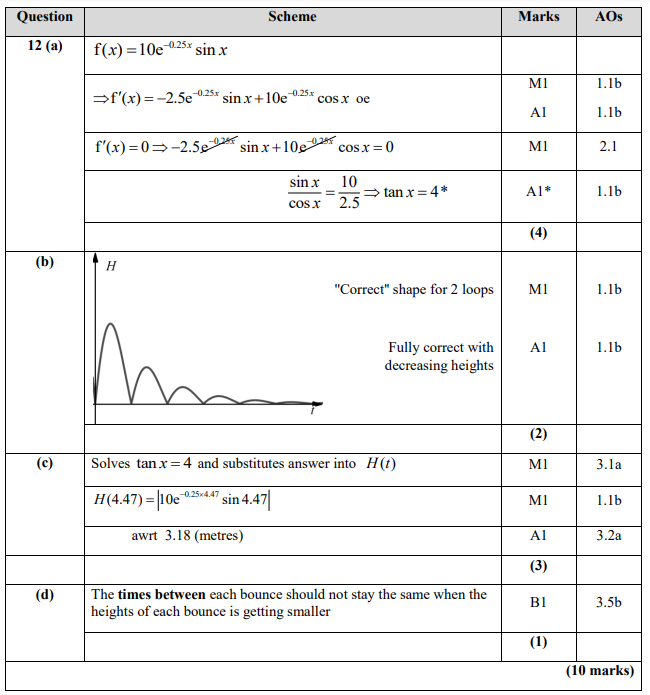 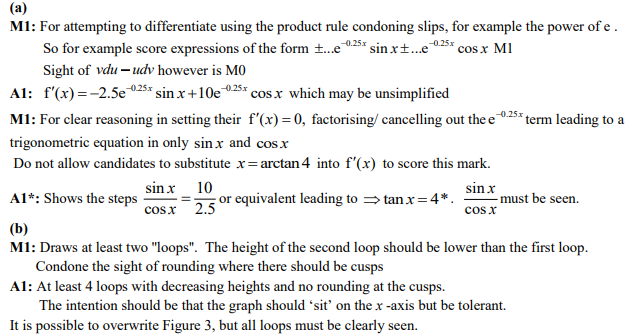 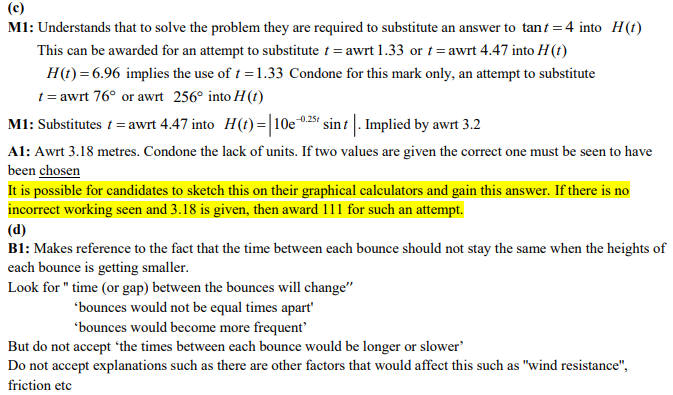 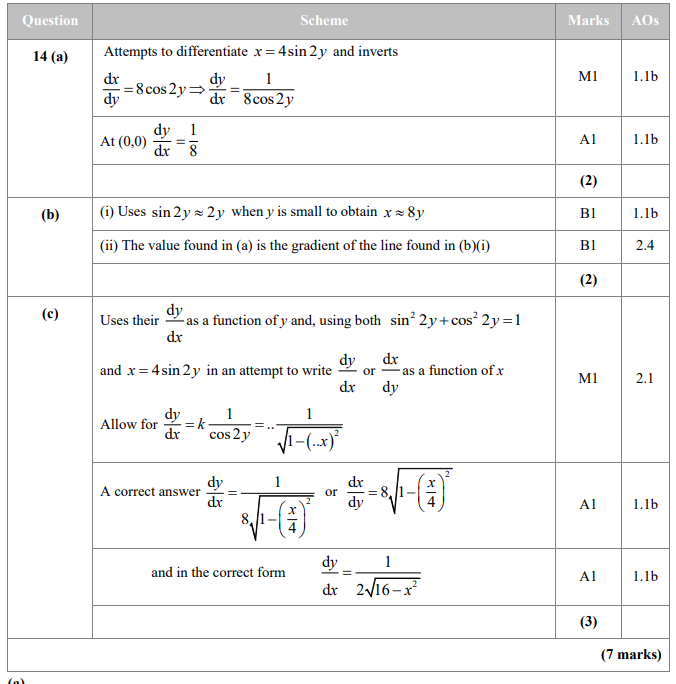 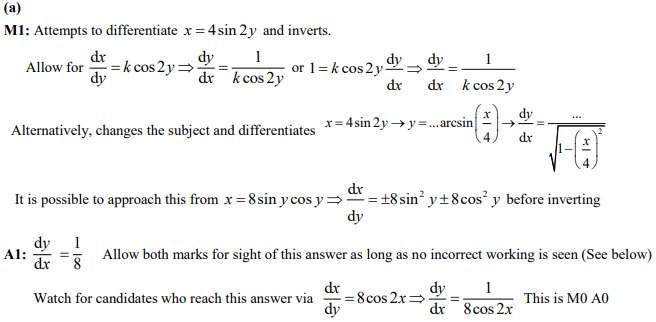 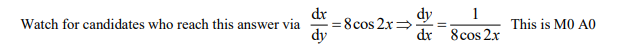 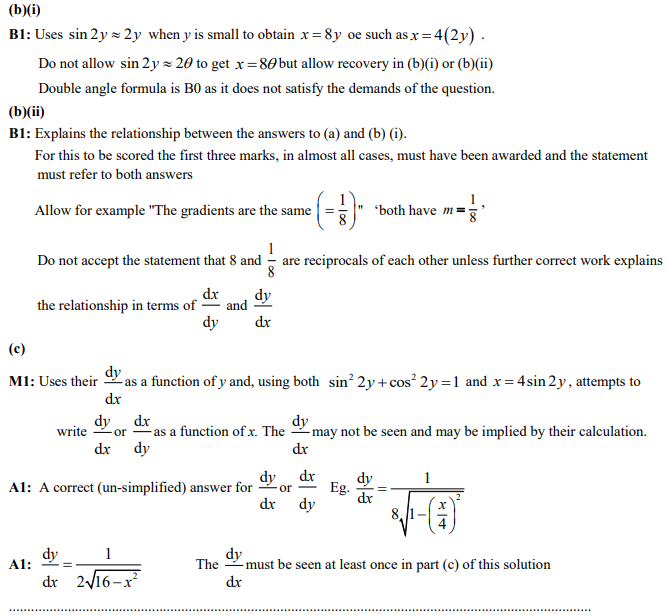 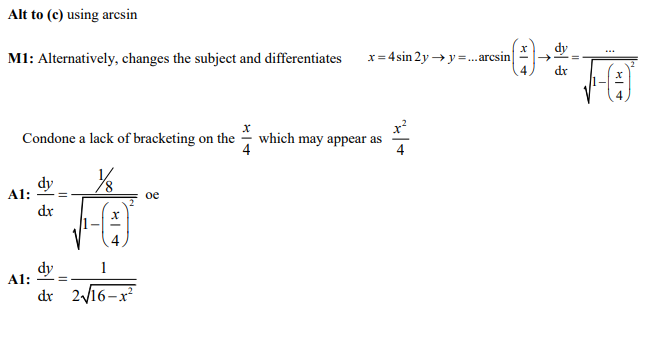 June 2019 Mathematics Advanced Paper 1: Pure Mathematics 1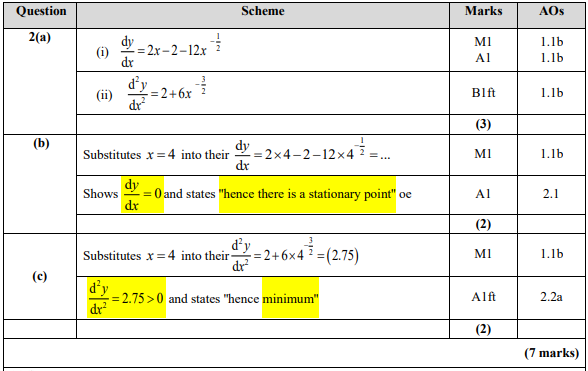 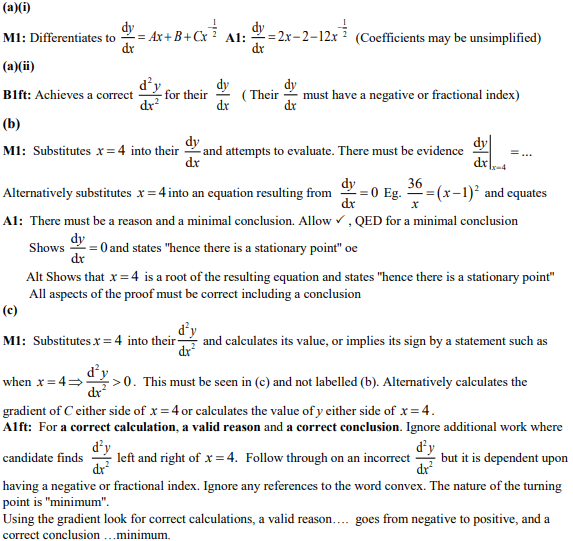 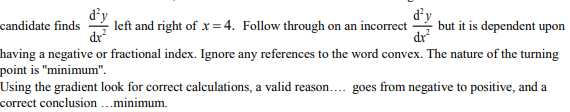 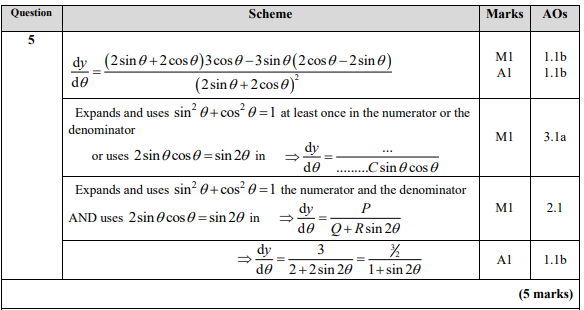 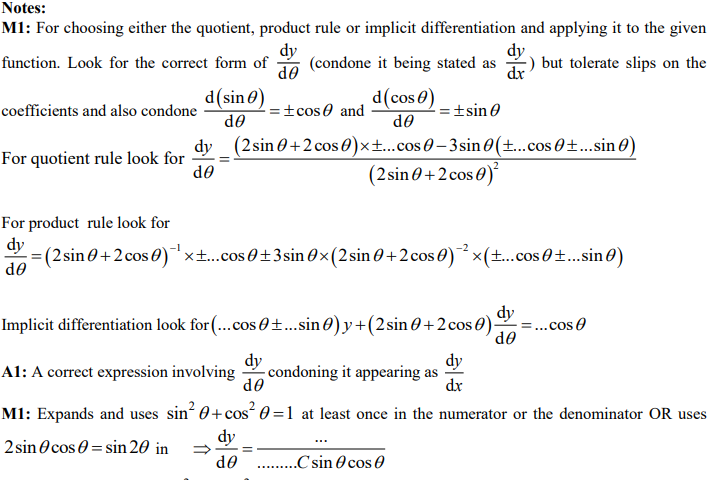 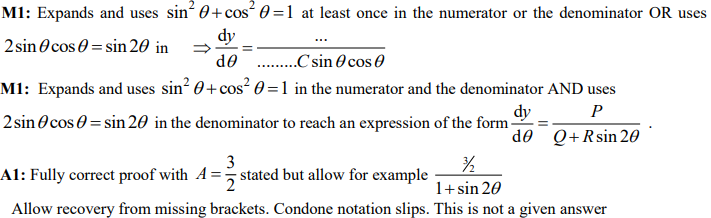 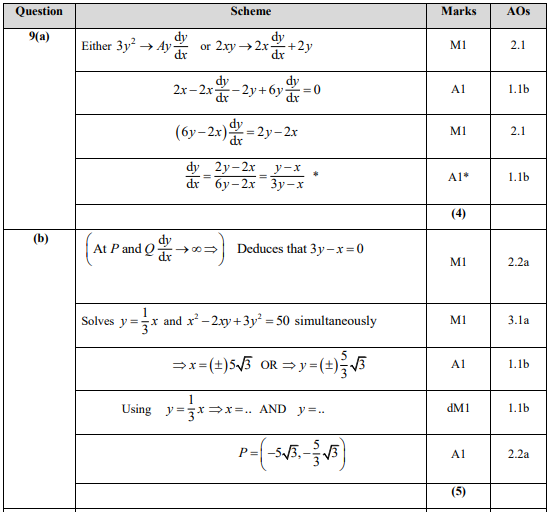 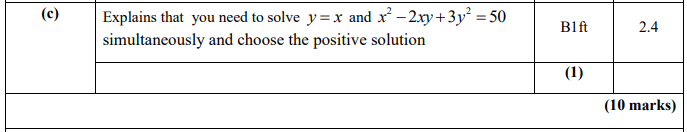 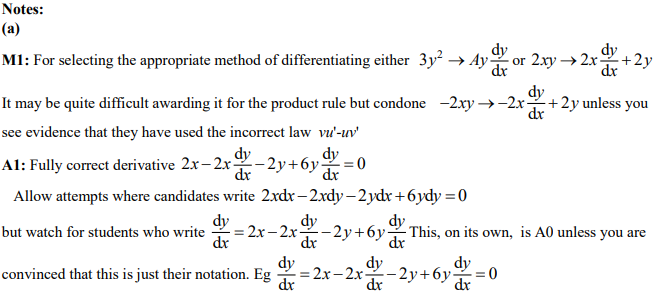 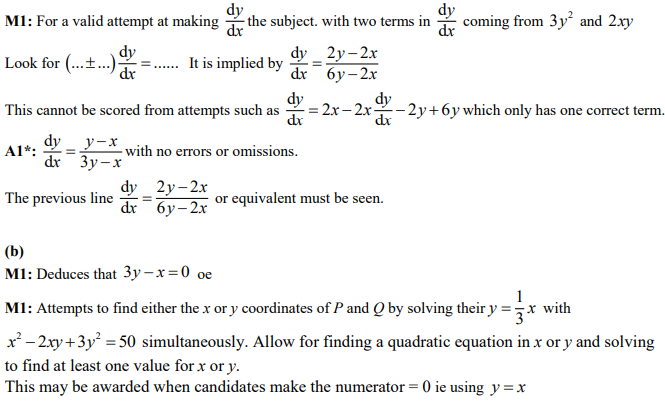 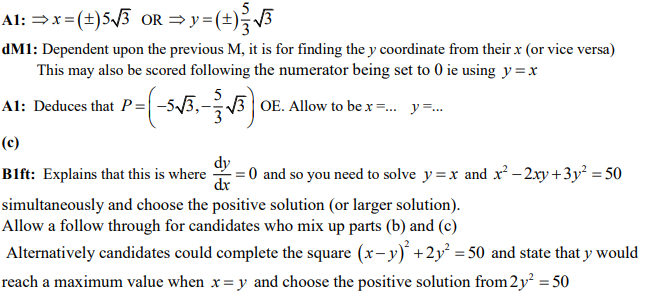 May 2017 Mathematics Advanced Paper 1: Pure Mathematics 1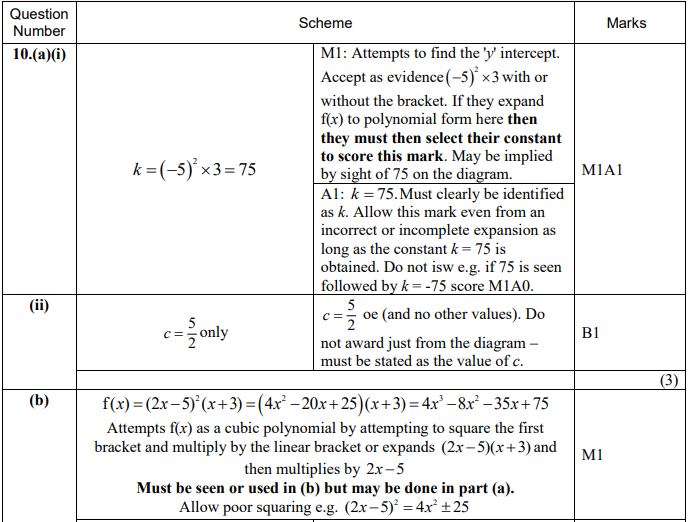 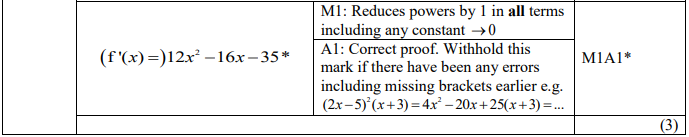 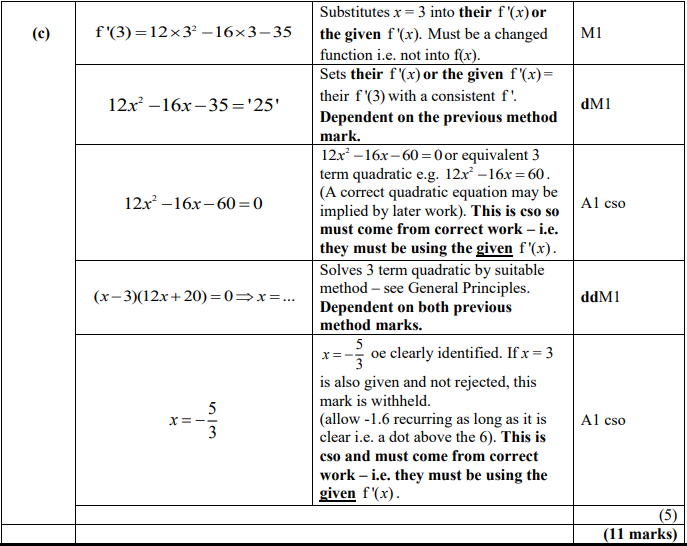 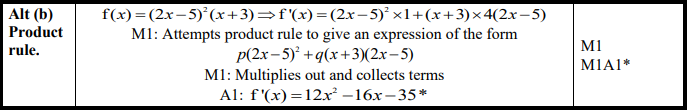 May 2016 Mathematics Advanced Paper 1: Pure Mathematics 1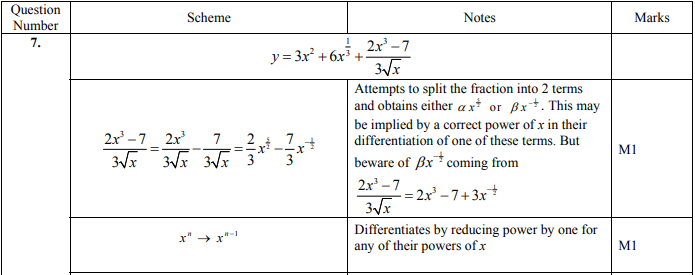 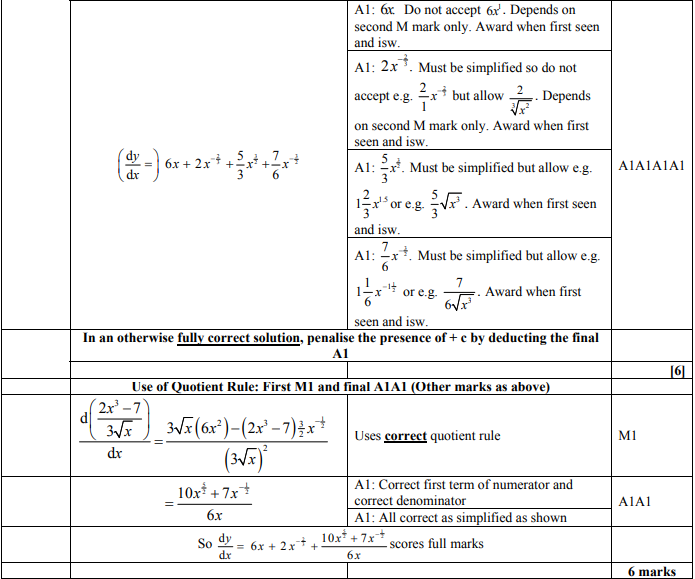 May 2011 Mathematics Advanced Paper 1: Pure Mathematics 2N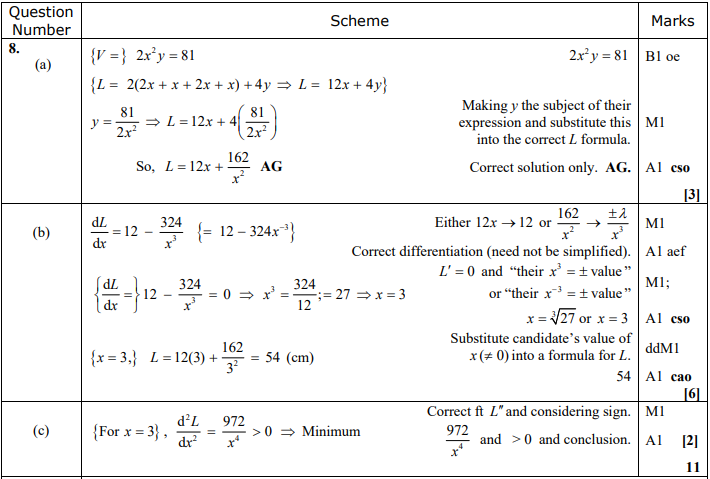 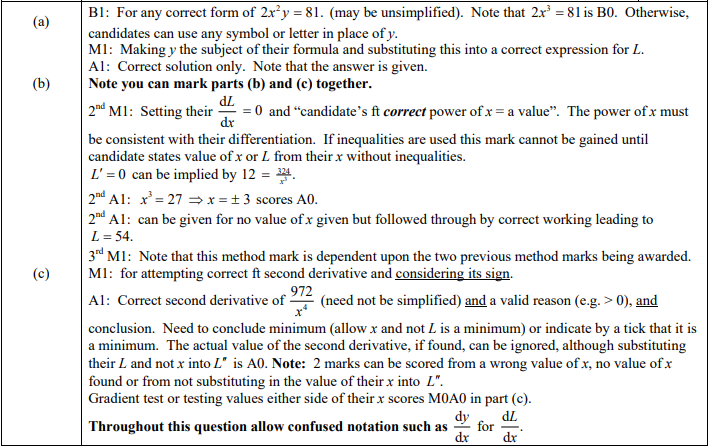 June 2017 Mathematics Advanced Paper 1: Pure Mathematics 3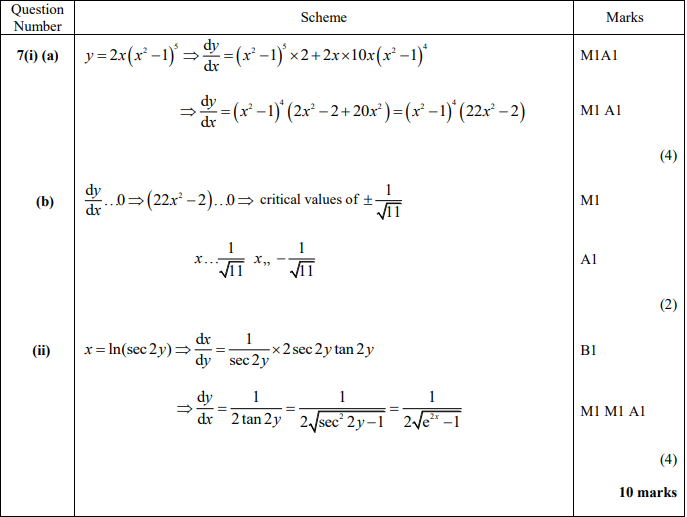 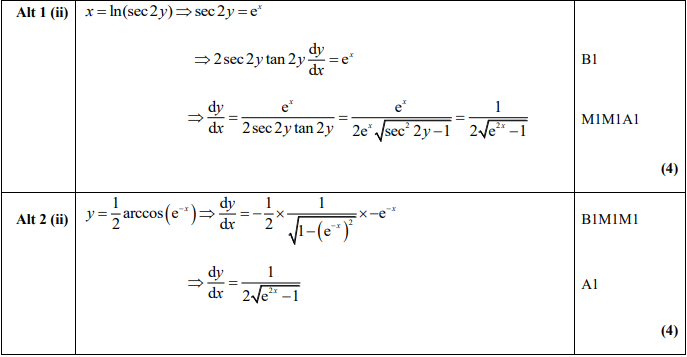 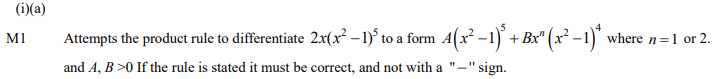 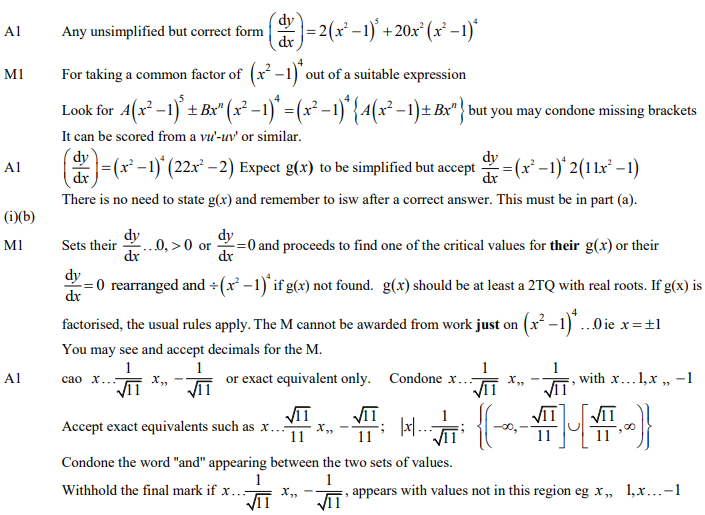 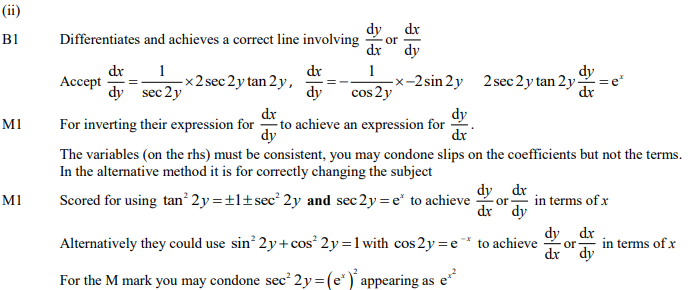 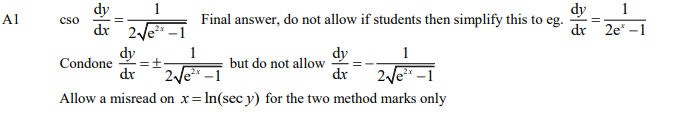 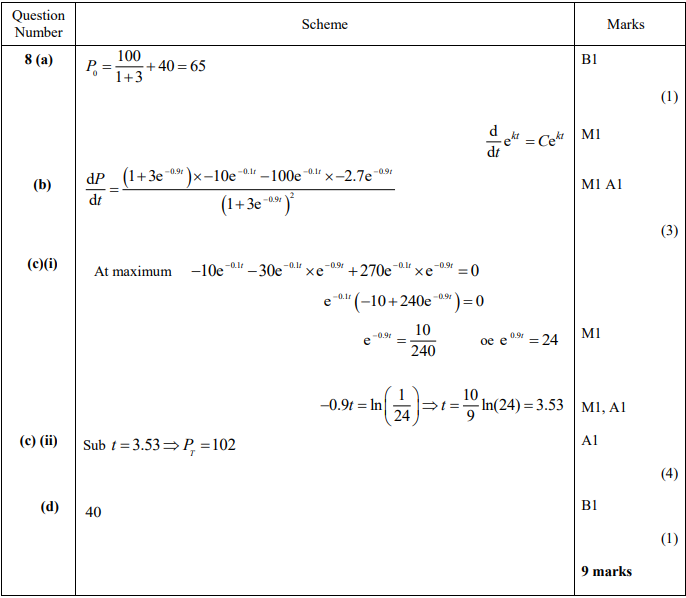 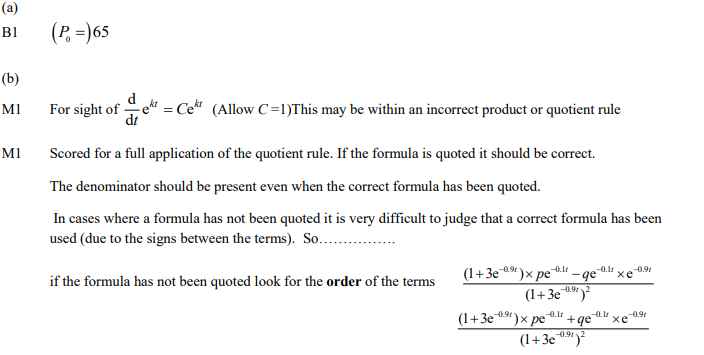 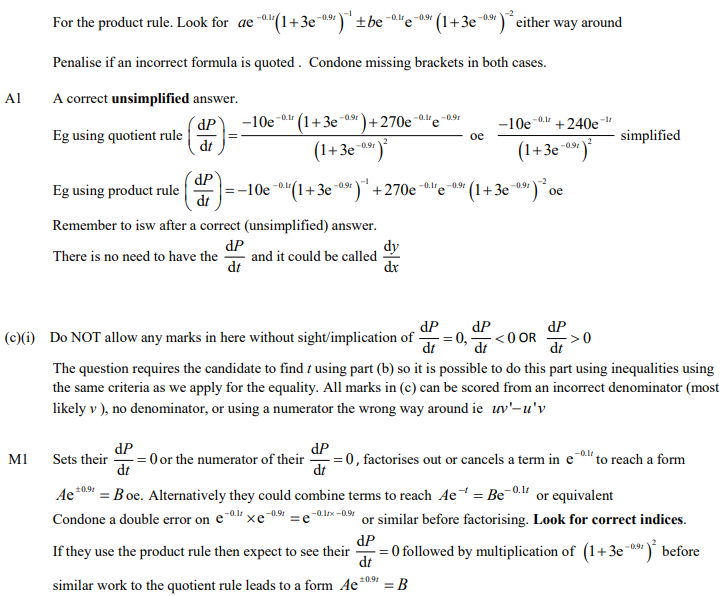 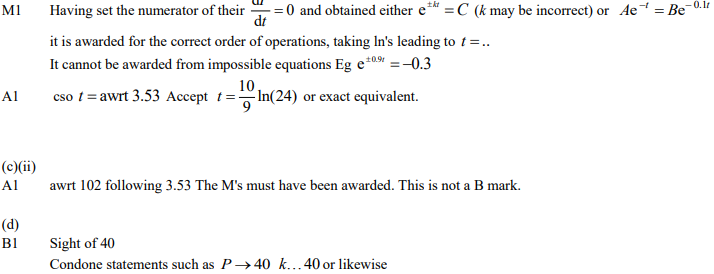 June 2016 Mathematics Advanced Paper 1: Pure Mathematics 3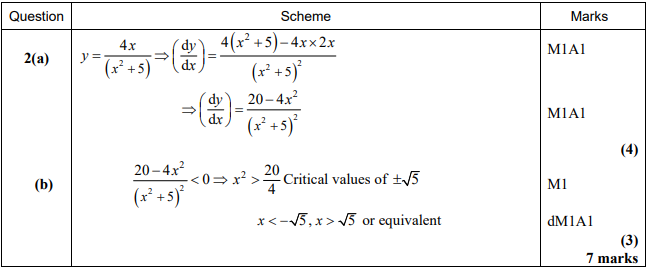 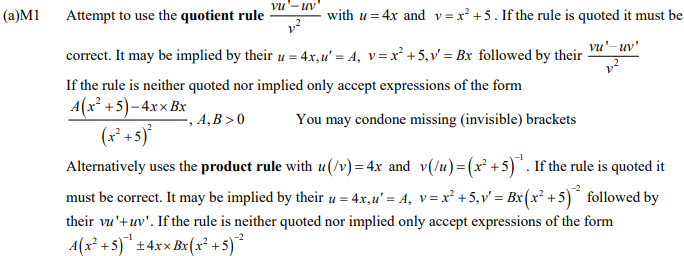 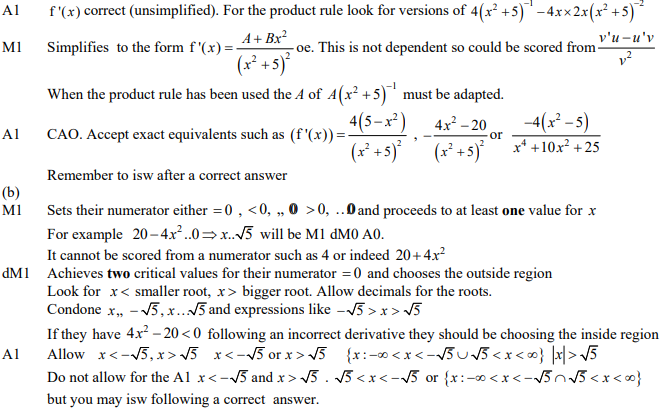 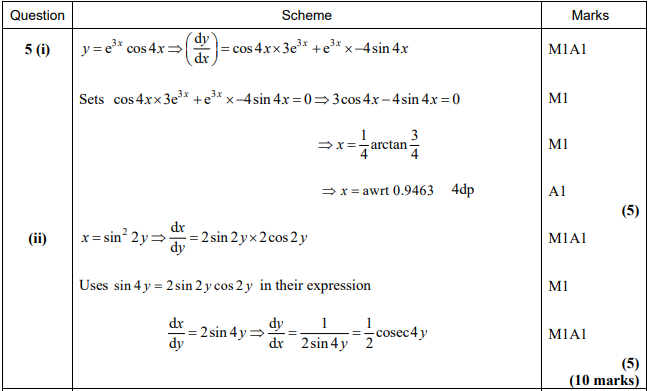 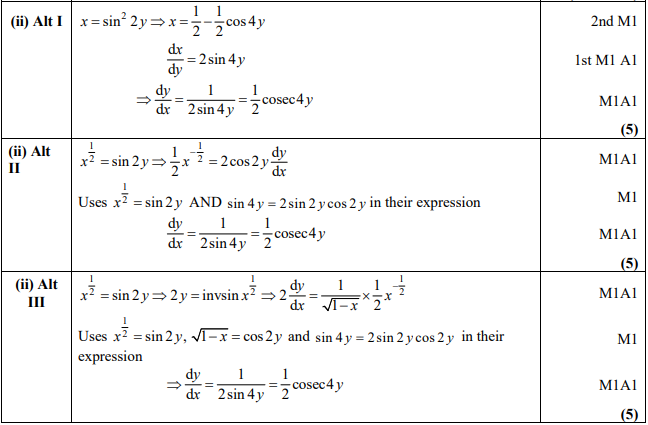 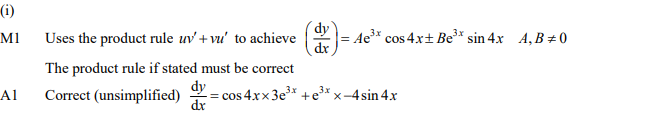 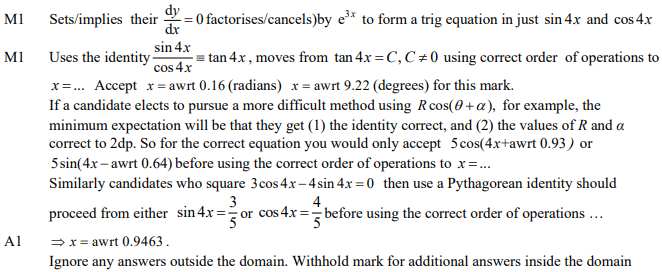 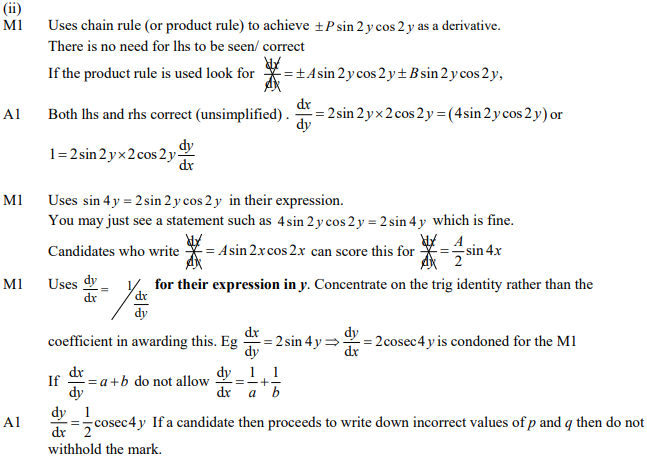 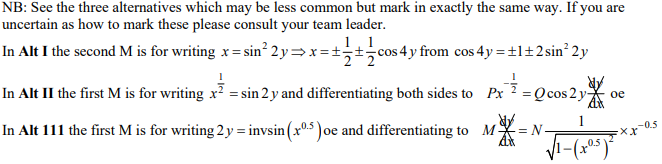 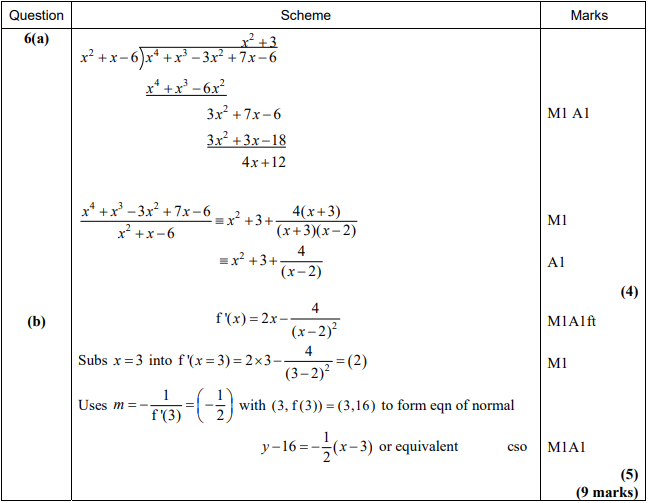 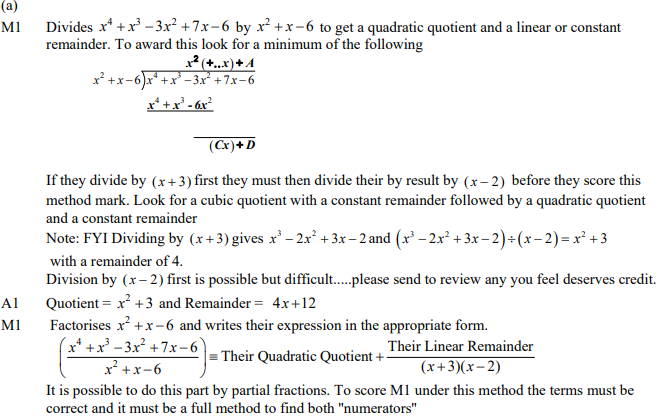 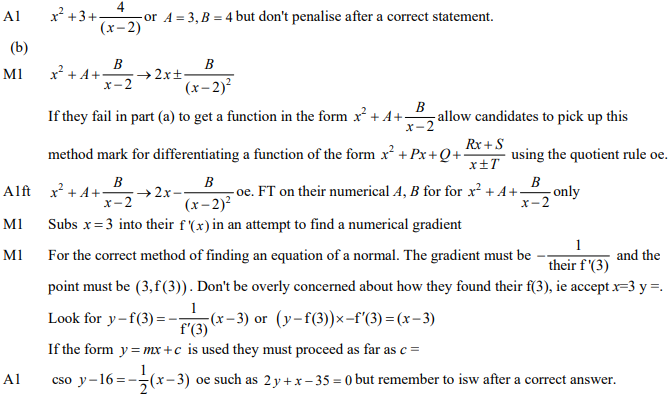 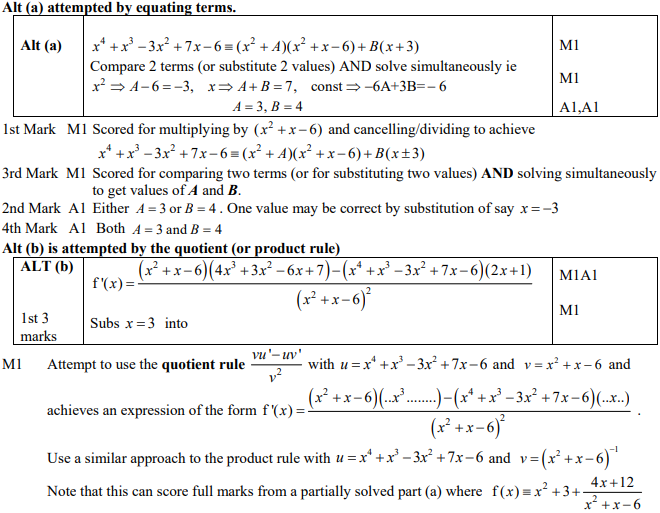 June 2015 Mathematics Advanced Paper 1: Pure Mathematics 3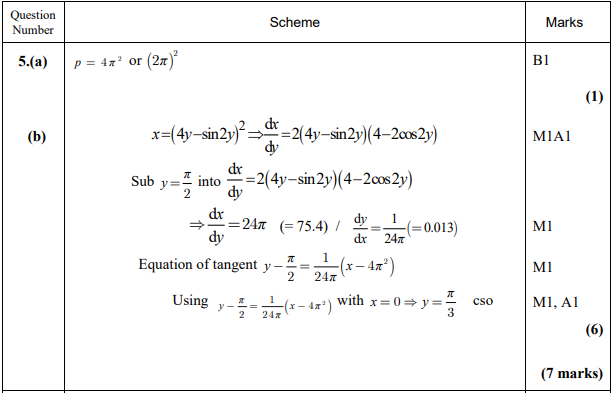 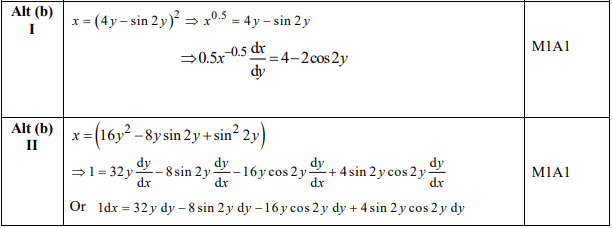 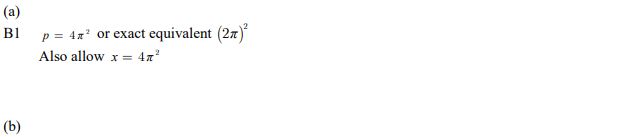 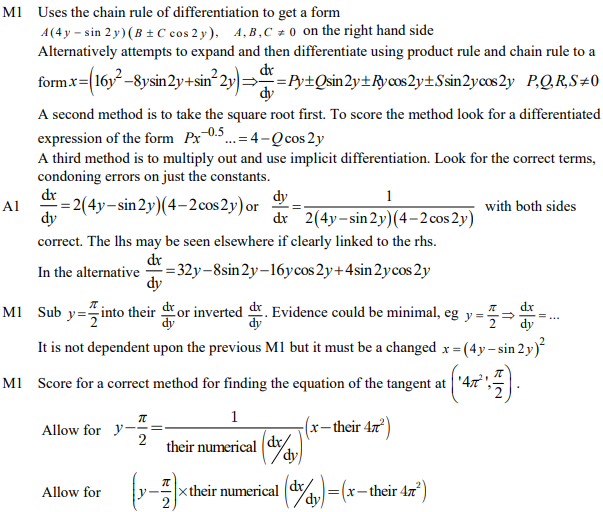 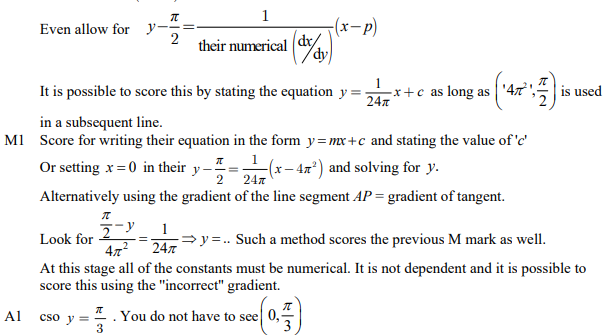 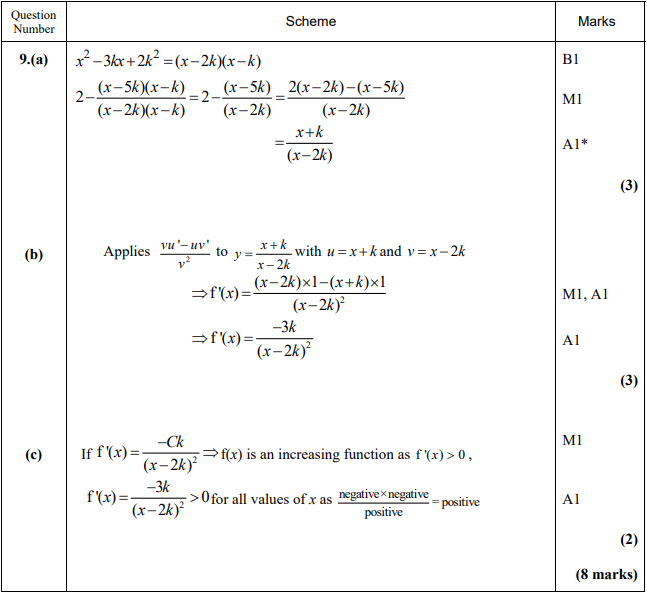 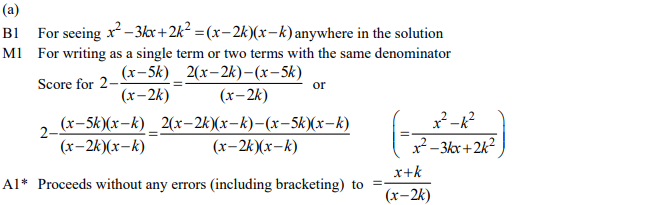 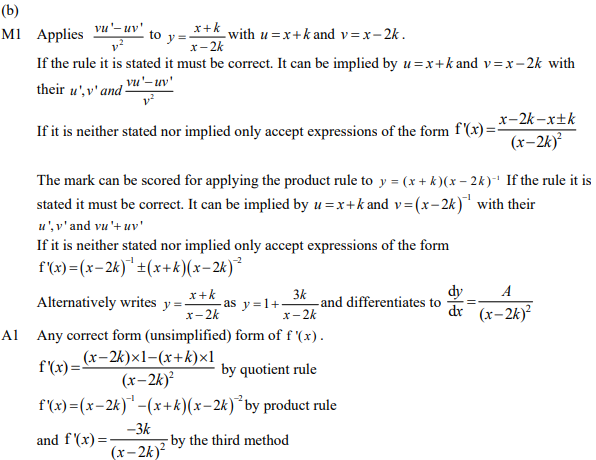 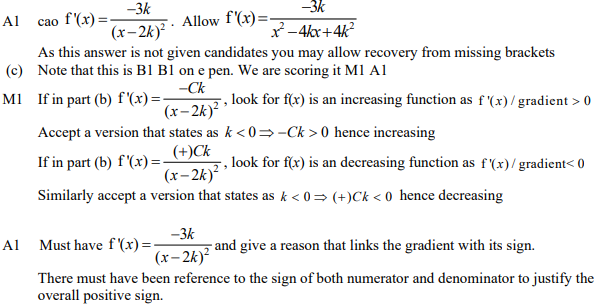 June 2014 Mathematics Advanced Paper 1: Pure Mathematics 3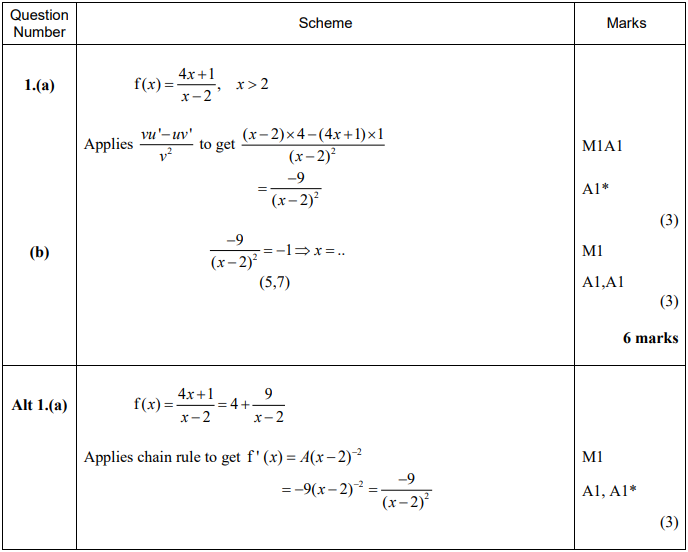 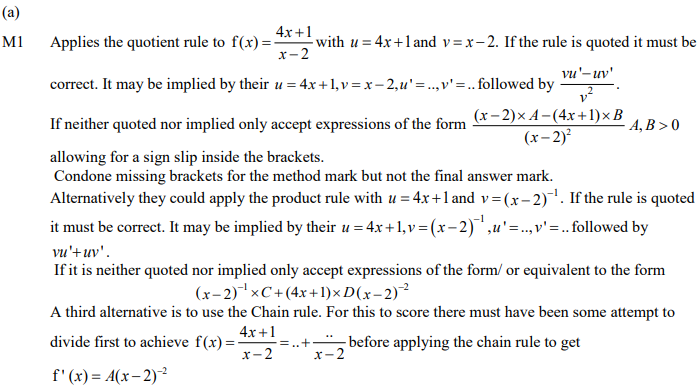 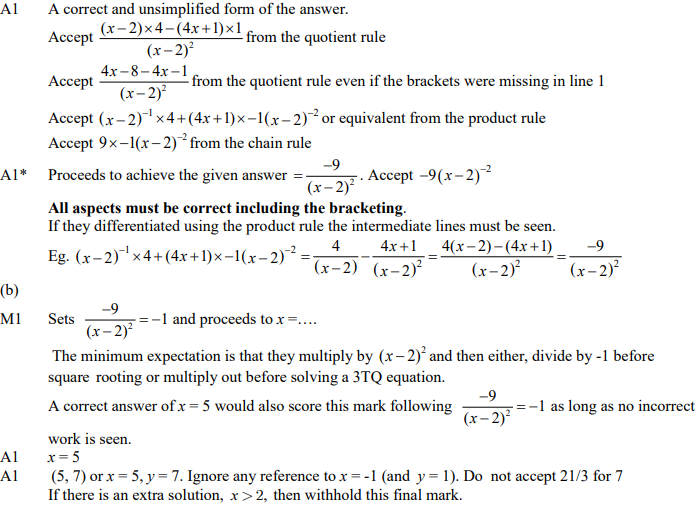 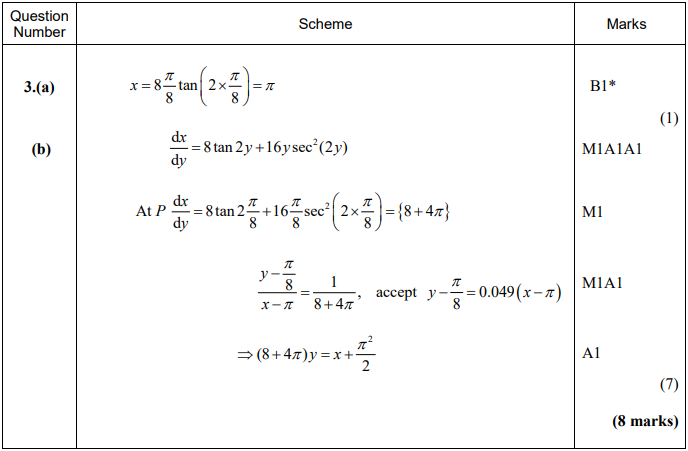 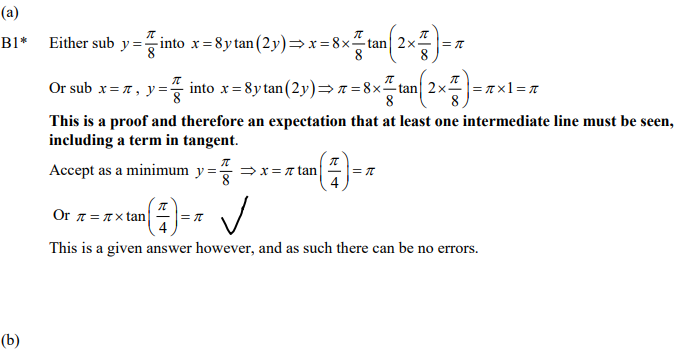 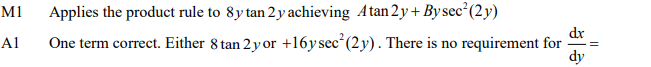 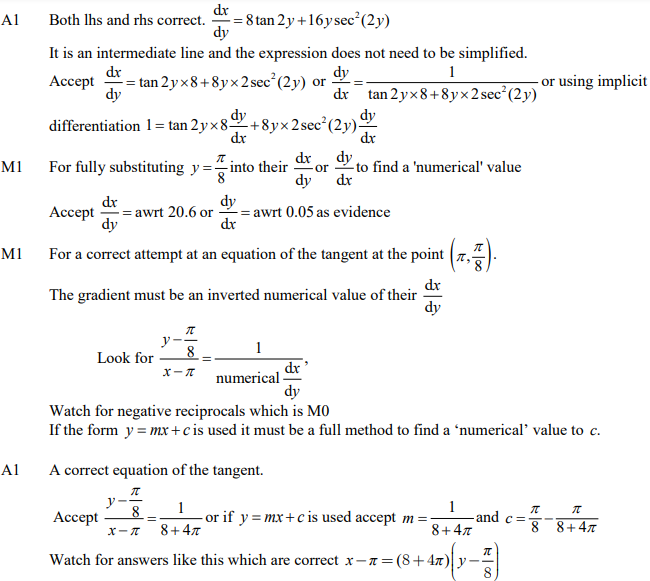 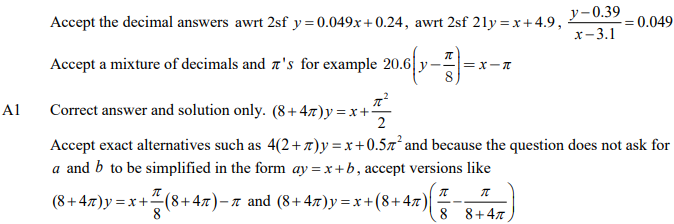 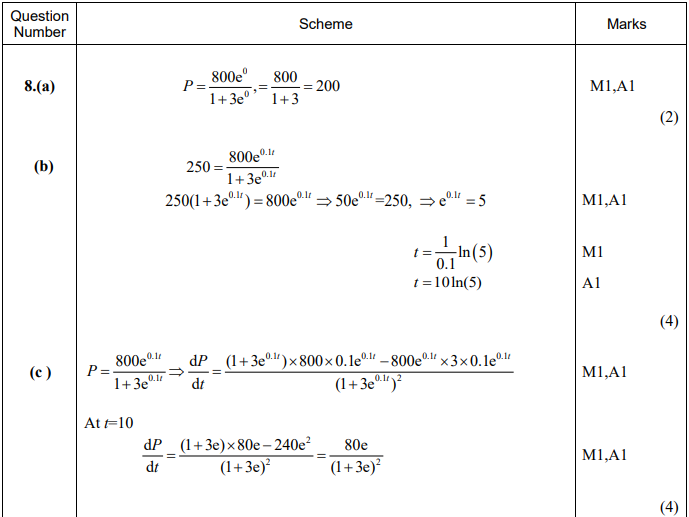 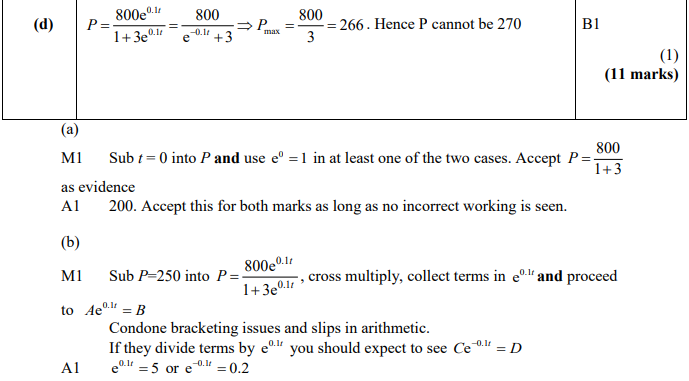 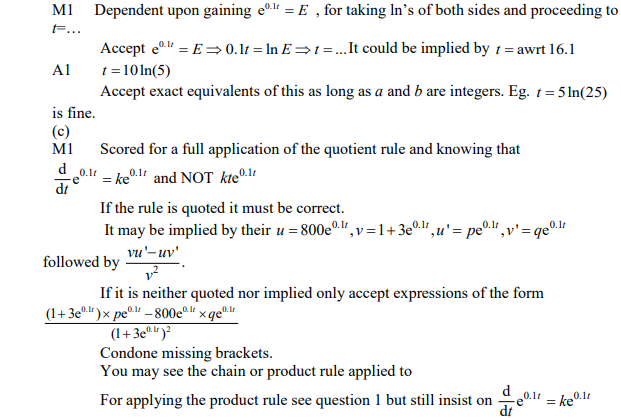 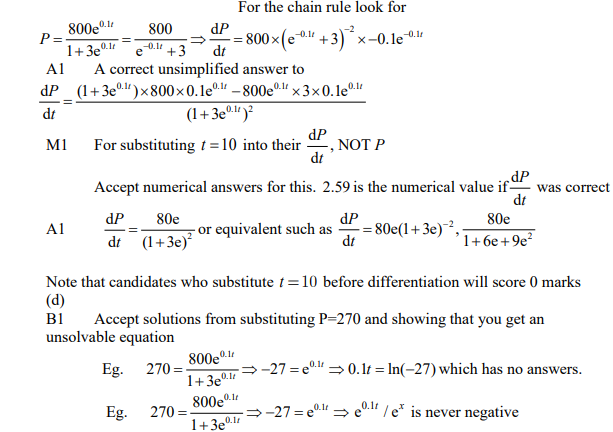 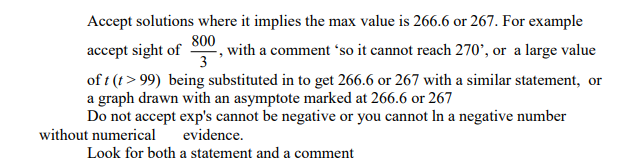 June 2013 Mathematics Advanced Paper 1: Pure Mathematics 3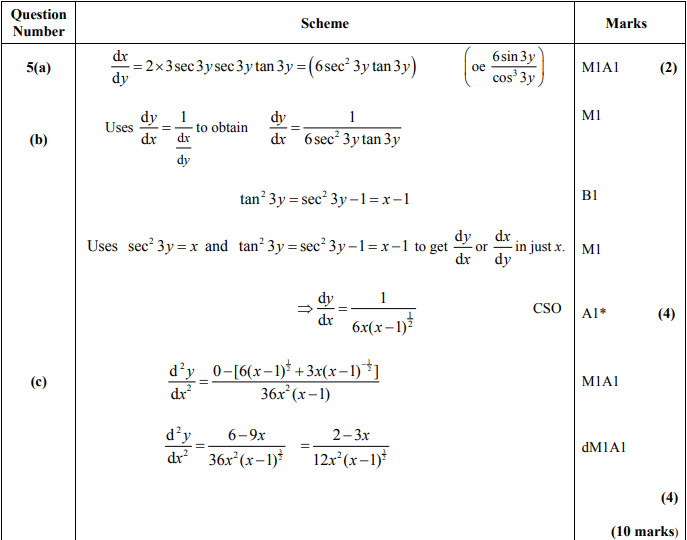 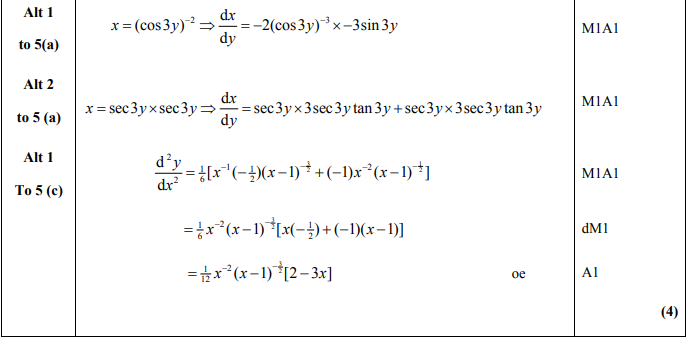 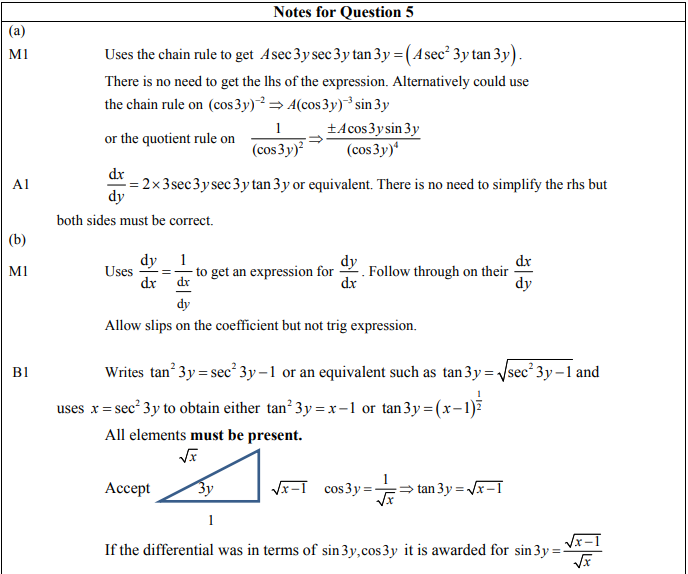 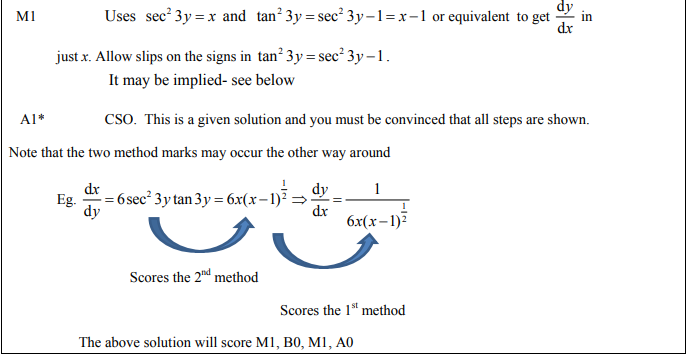 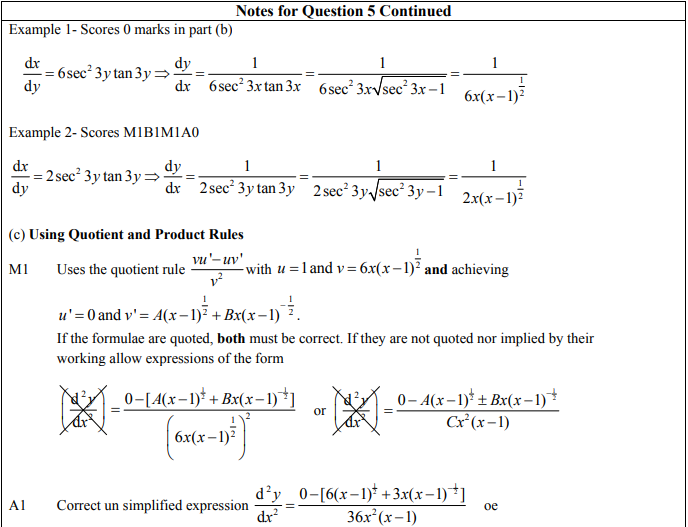 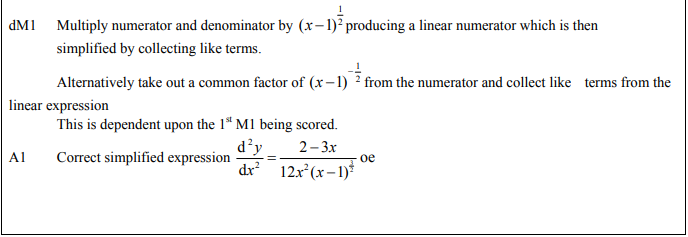 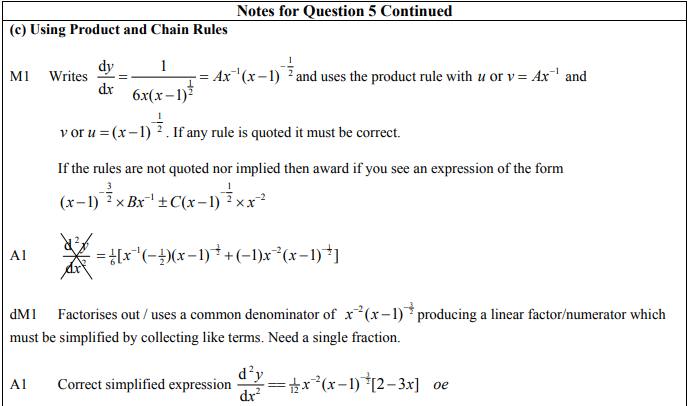 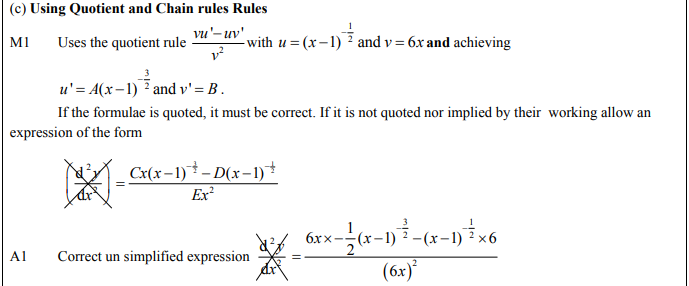 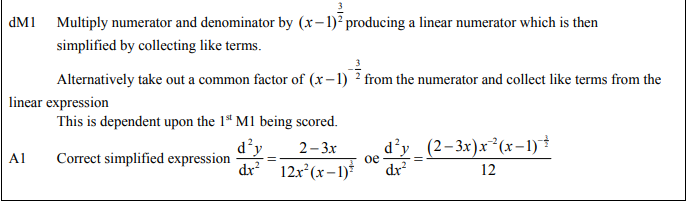 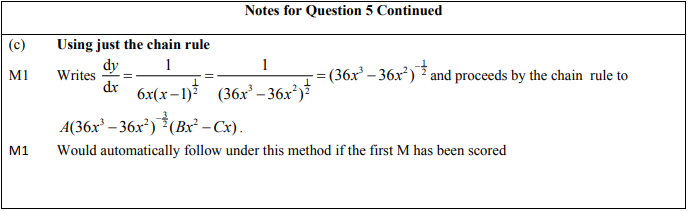 Jan 2013 Mathematics Advanced Paper 1: Pure Mathematics 3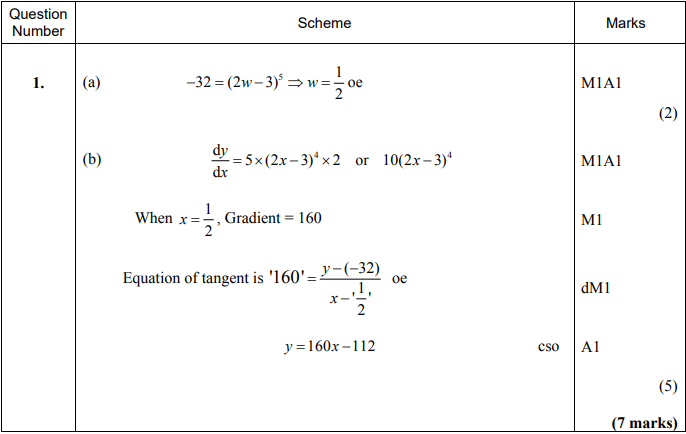 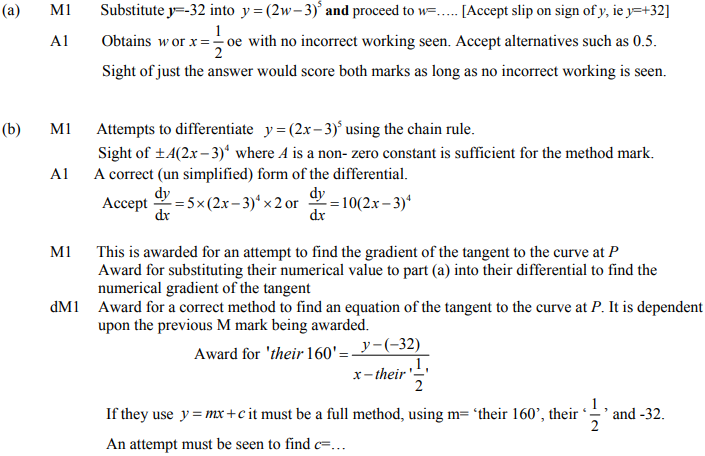 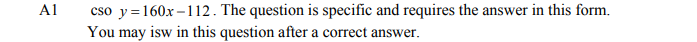 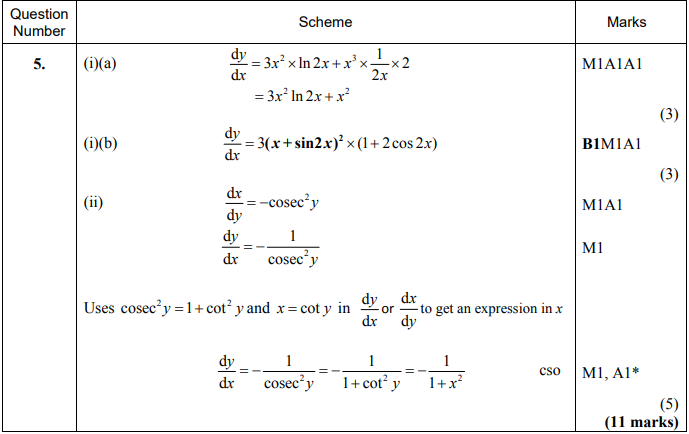 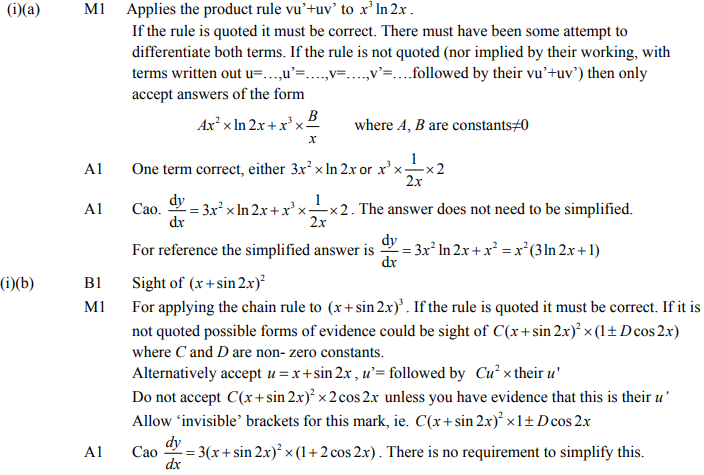 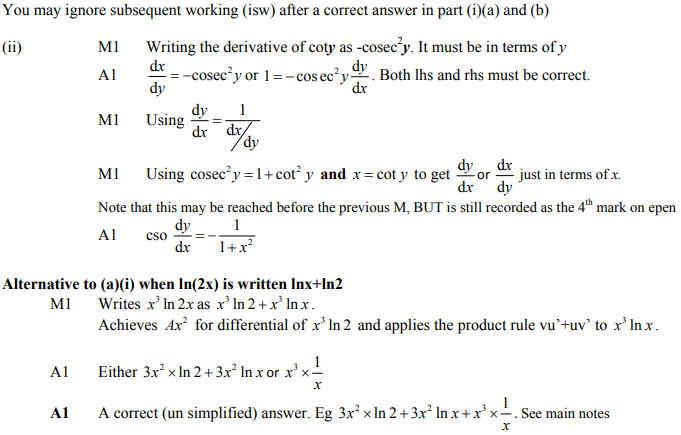 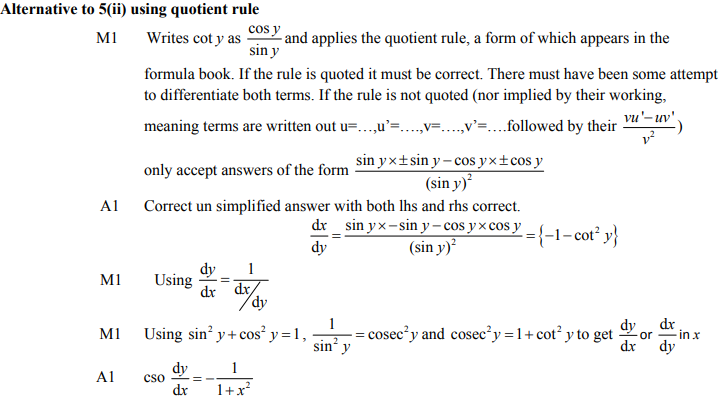 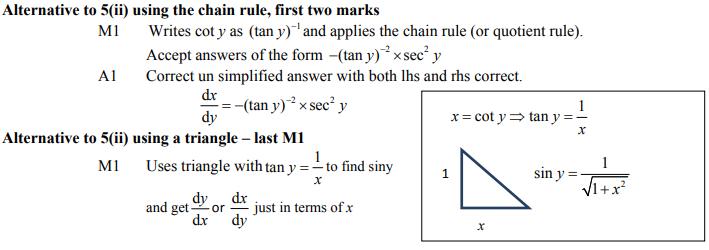 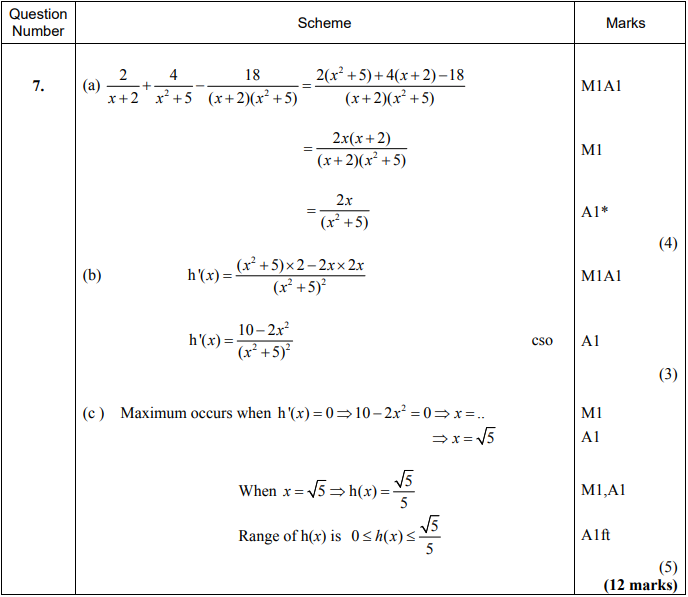 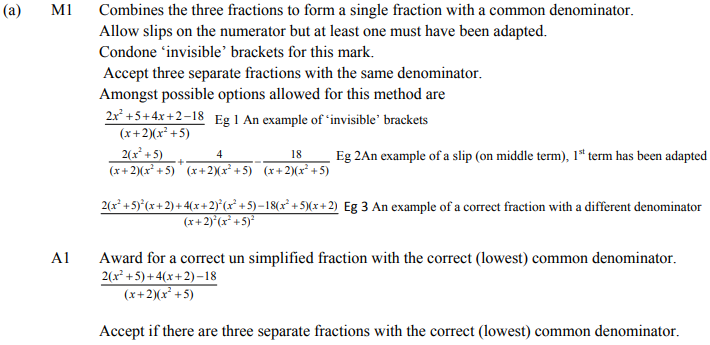 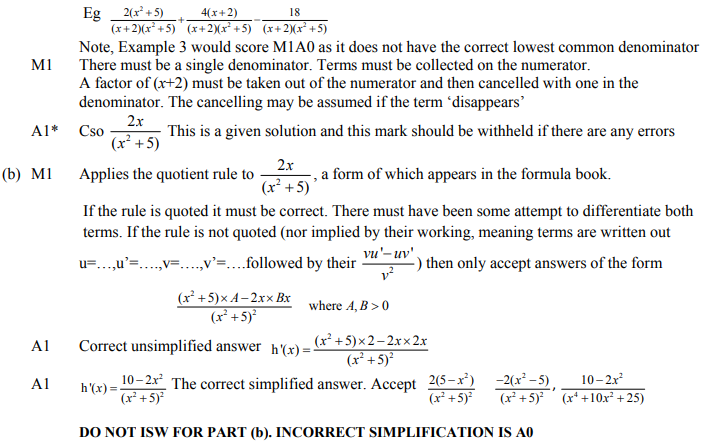 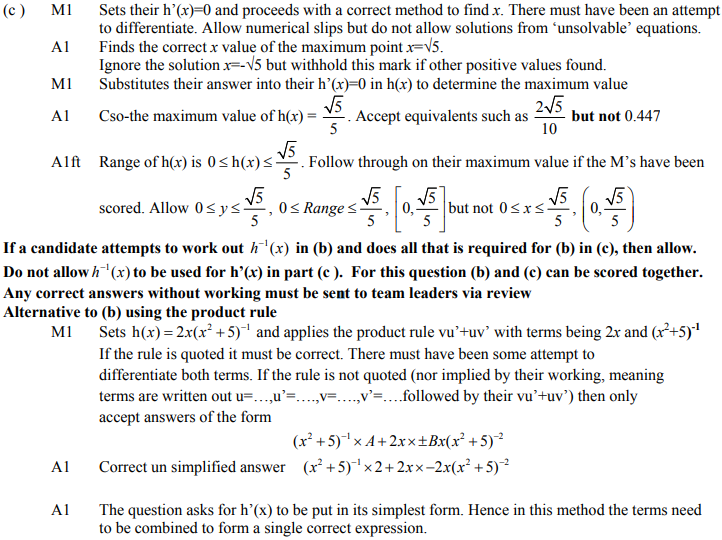 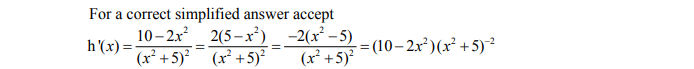 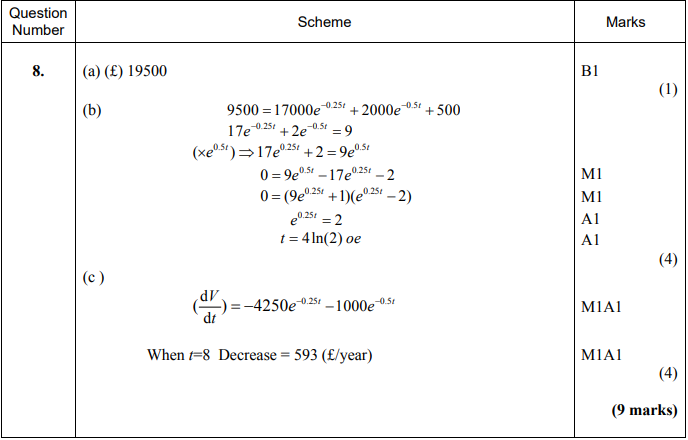 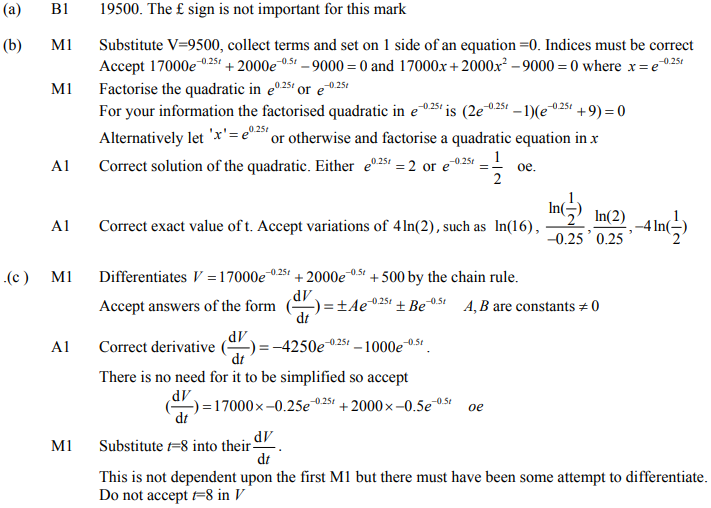 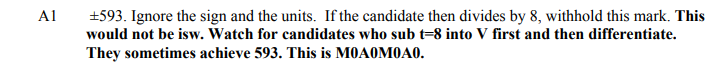 June 2012 Mathematics Advanced Paper 1: Pure Mathematics 3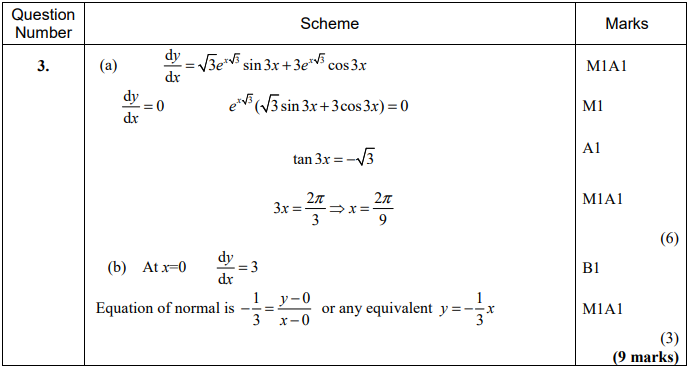 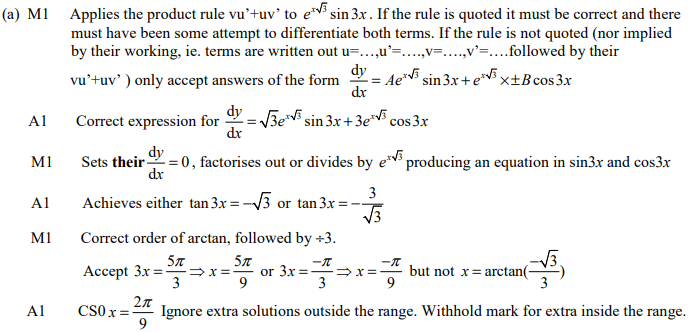 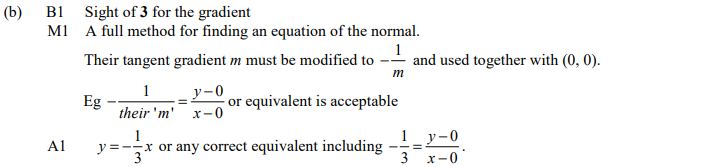 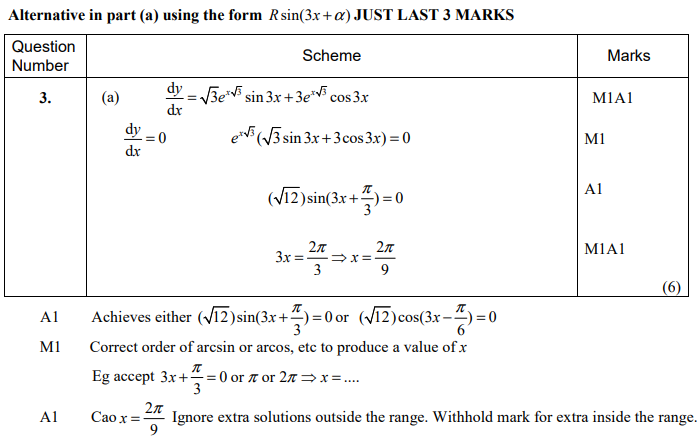 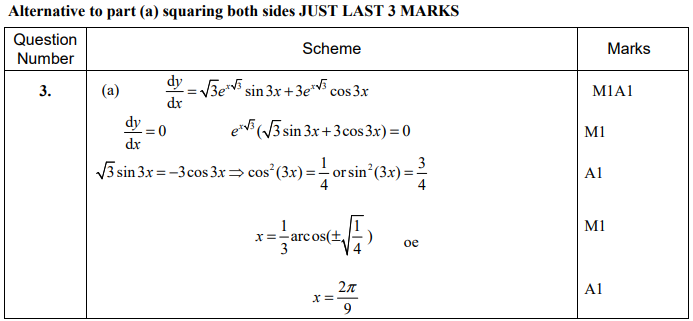 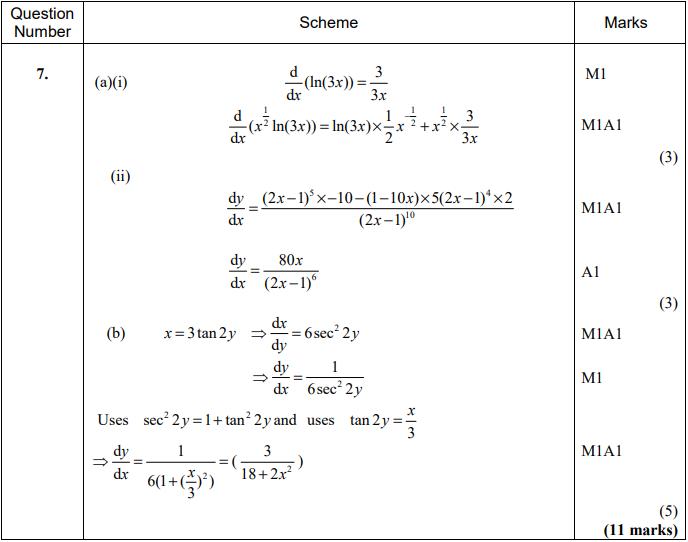 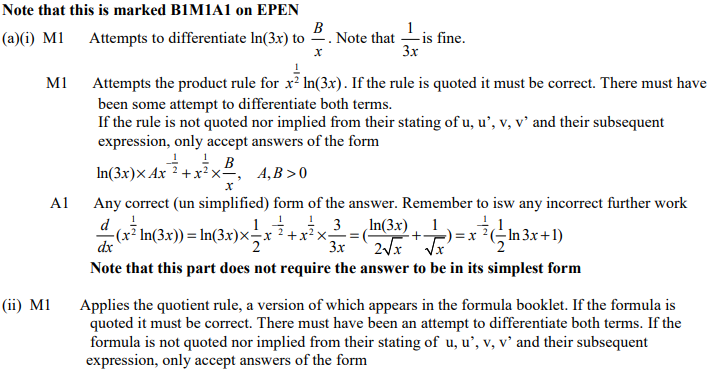 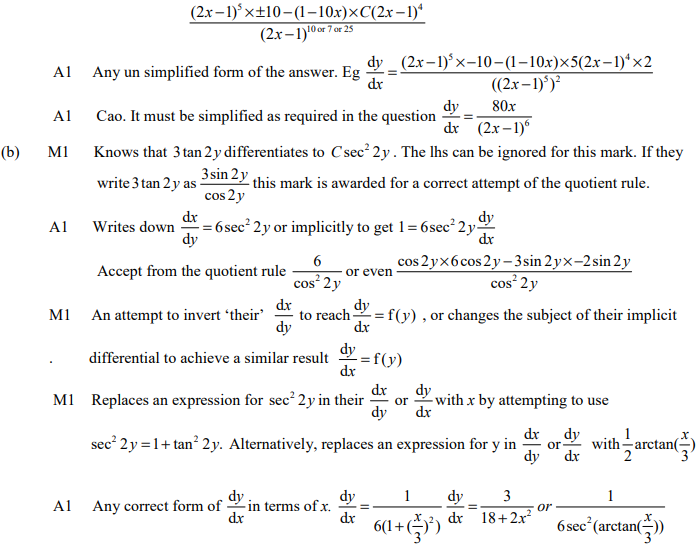 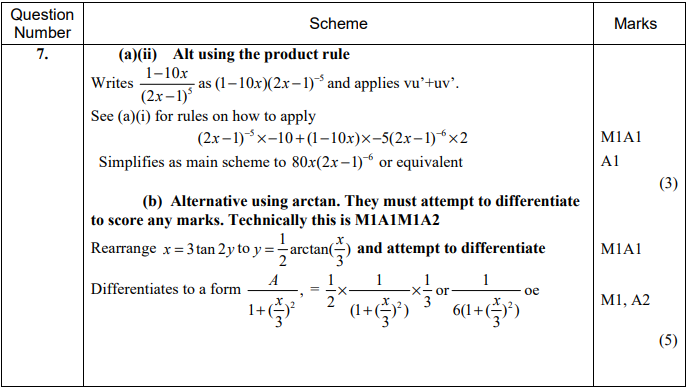 Jan 2012 Mathematics Advanced Paper 1: Pure Mathematics 3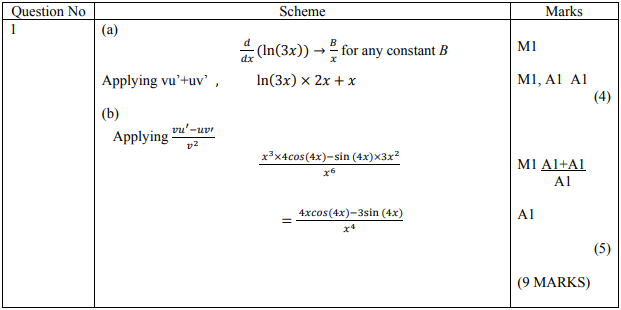 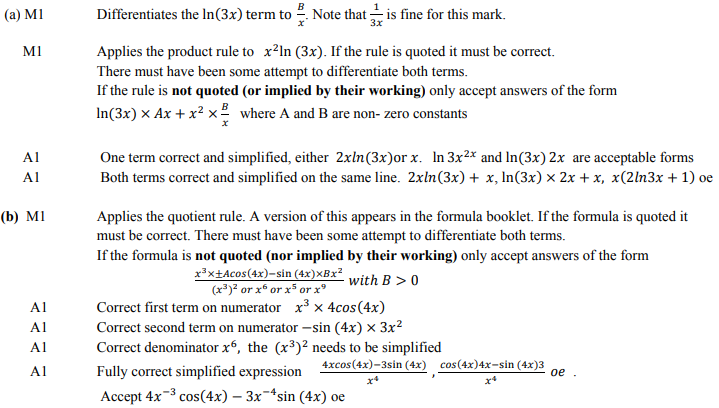 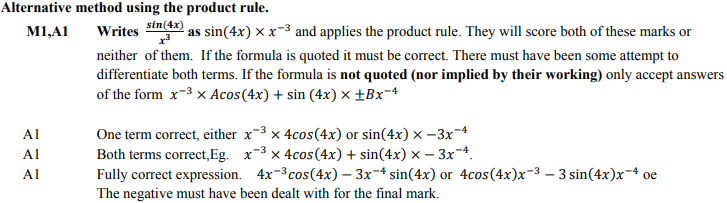 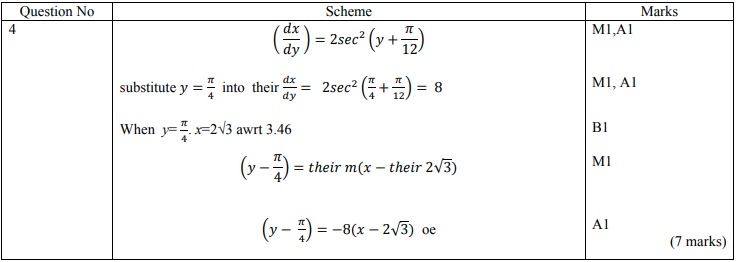 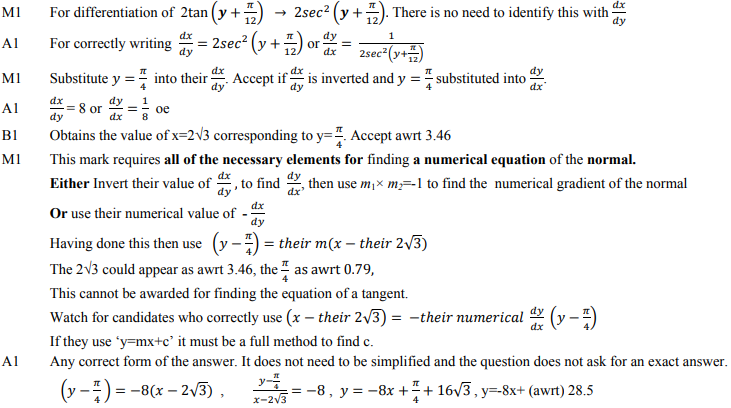 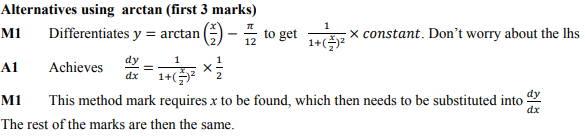 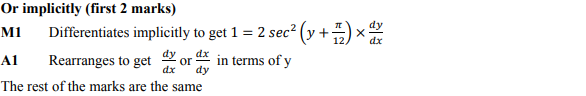 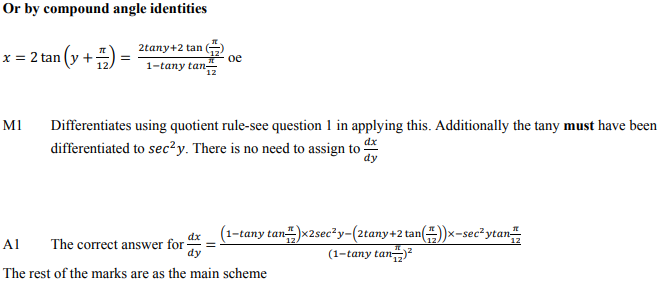 June 2011 Mathematics Advanced Paper 1: Pure Mathematics 3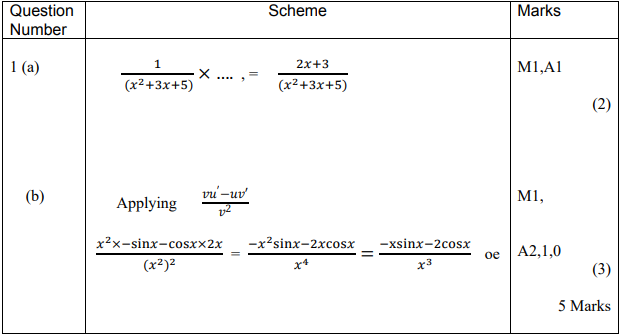 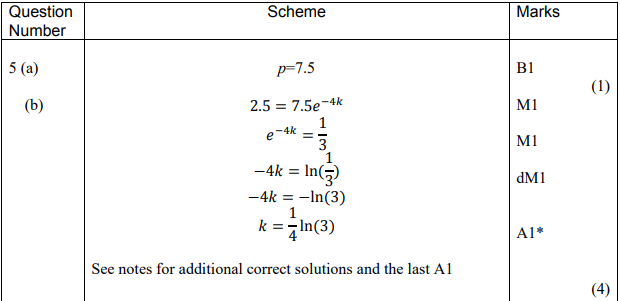 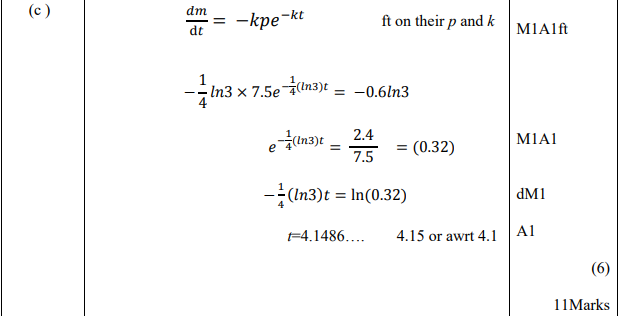 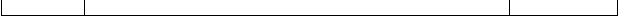 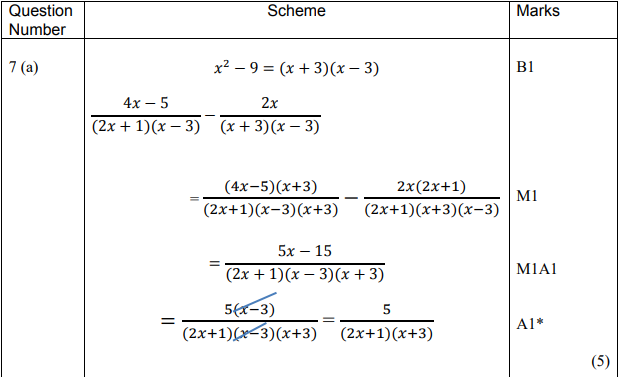 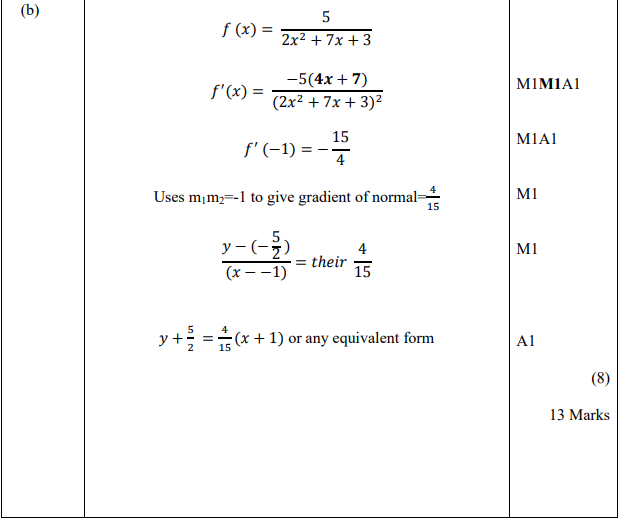 Jan 2011 Mathematics Advanced Paper 1: Pure Mathematics 3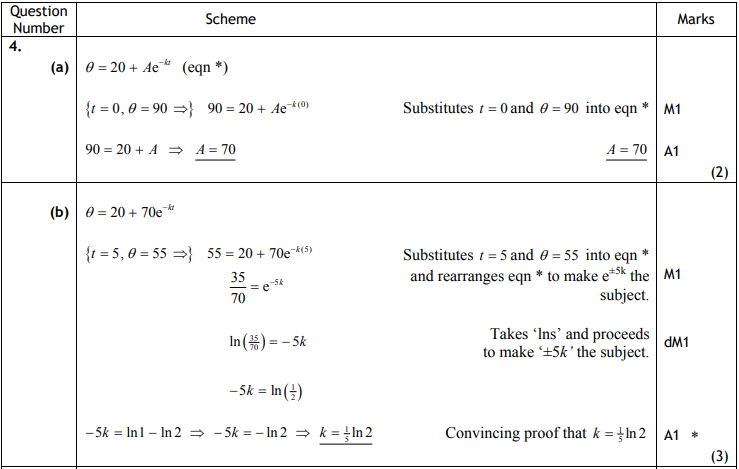 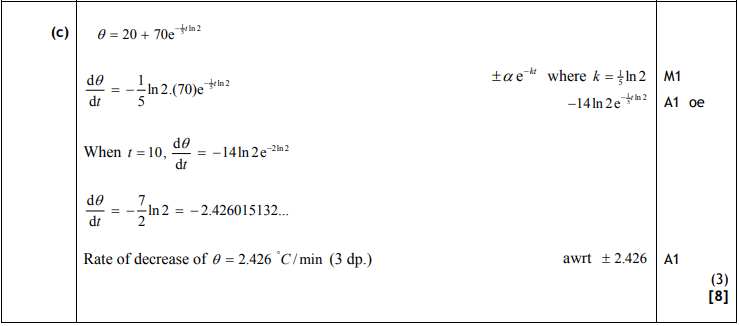 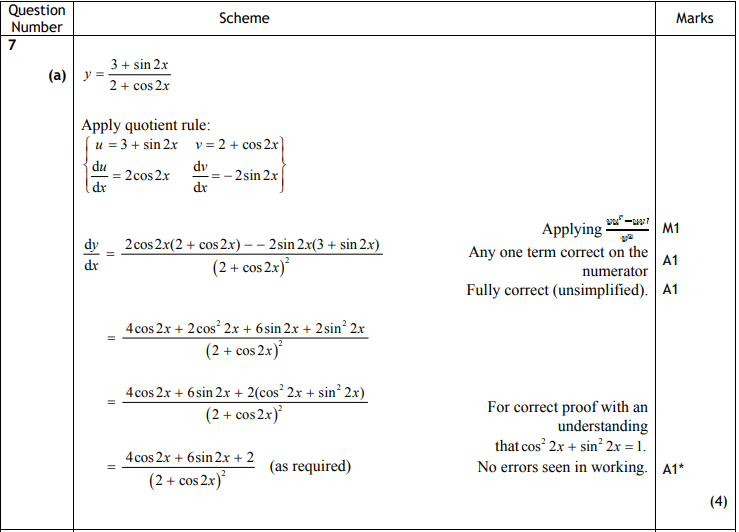 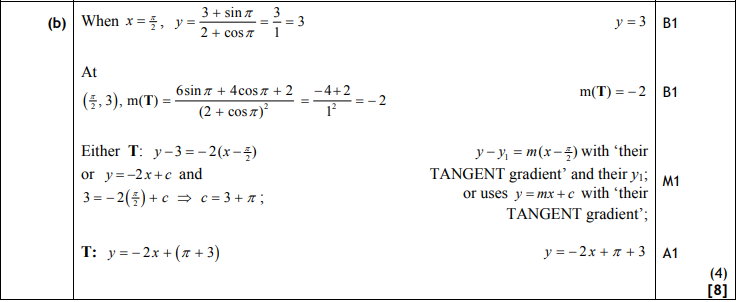 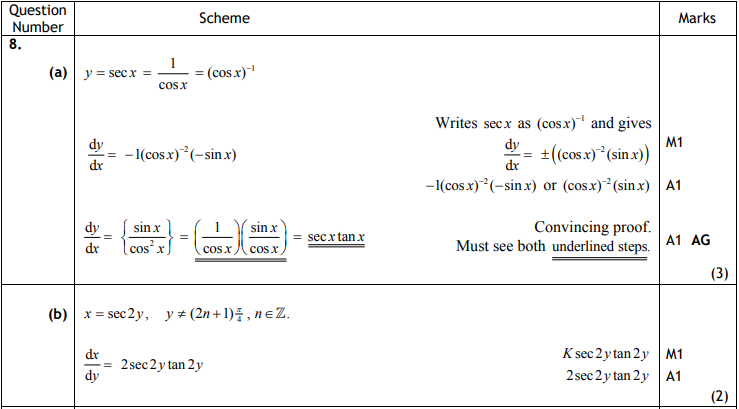 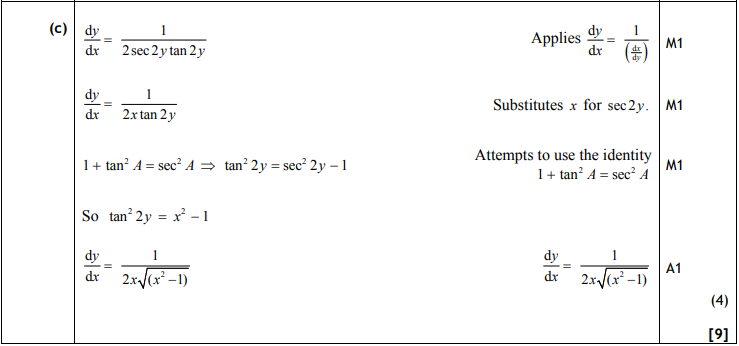 June 2010 Mathematics Advanced Paper 1: Pure Mathematics 3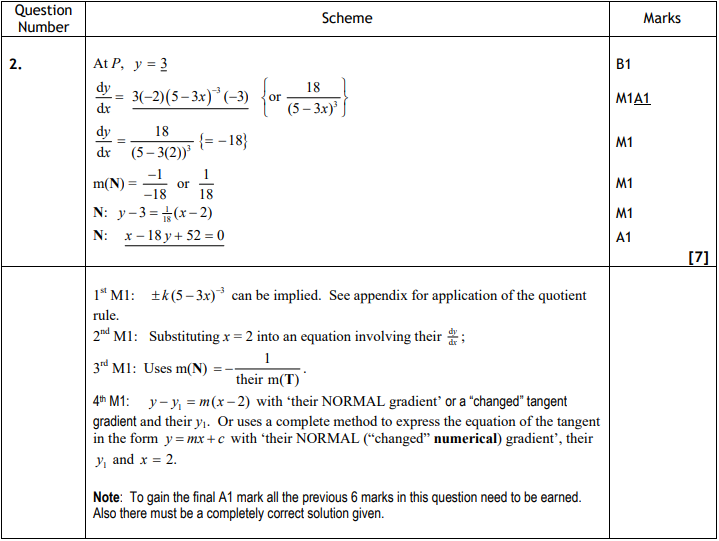 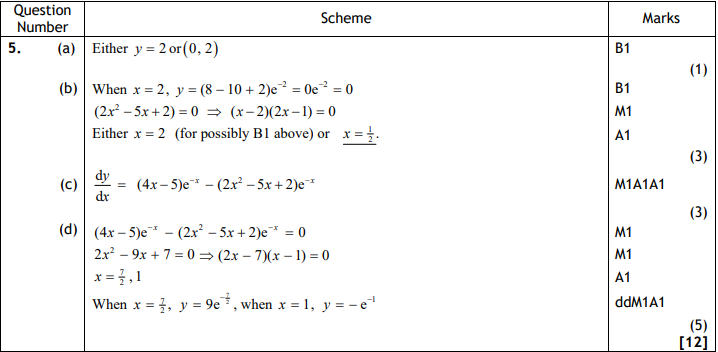 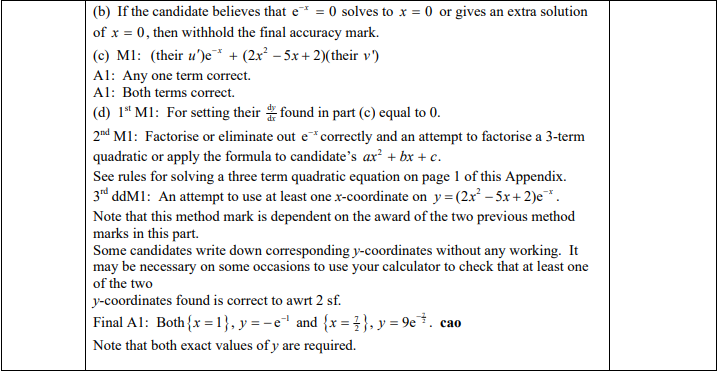 Jan 2010 Mathematics Advanced Paper 1: Pure Mathematics 3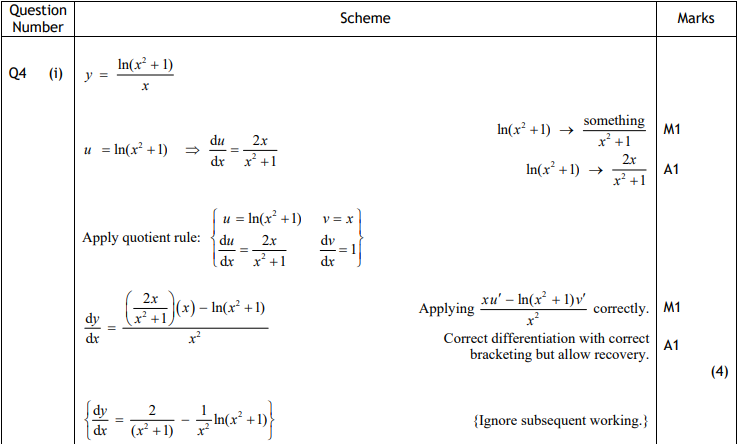 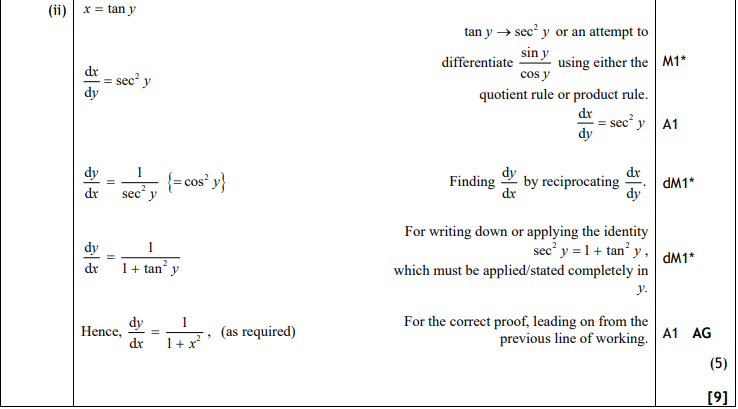 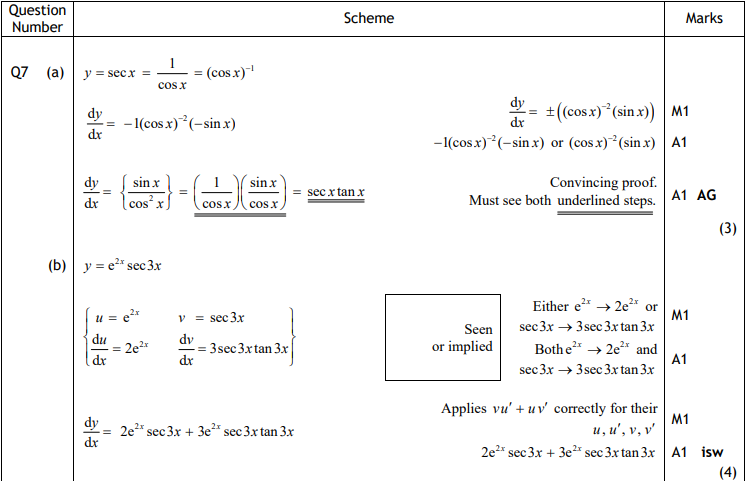 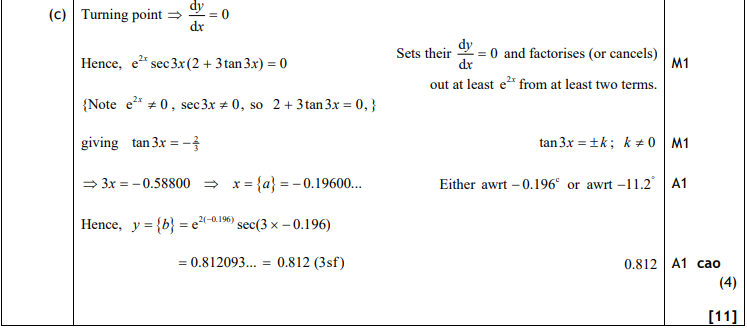 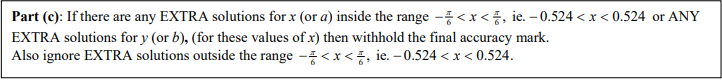 June 2017 Mathematics Advanced Paper 1: Pure Mathematics 4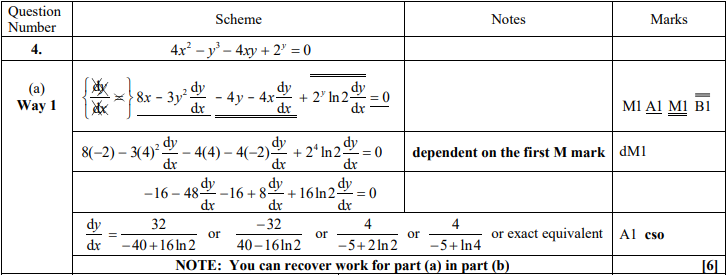 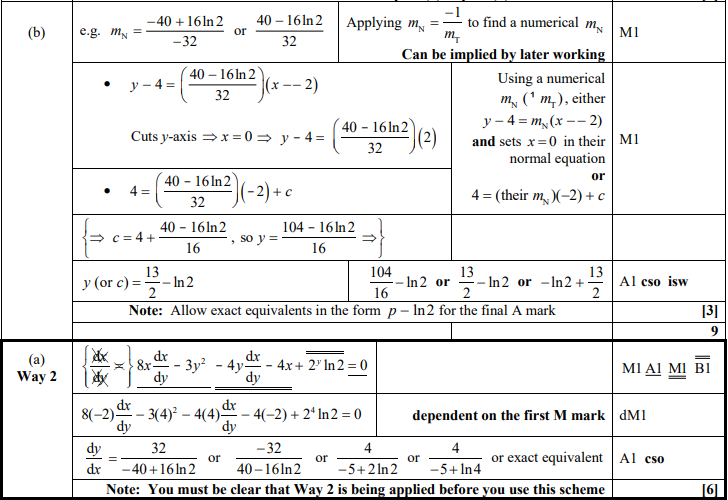 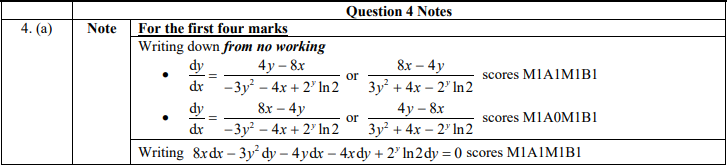 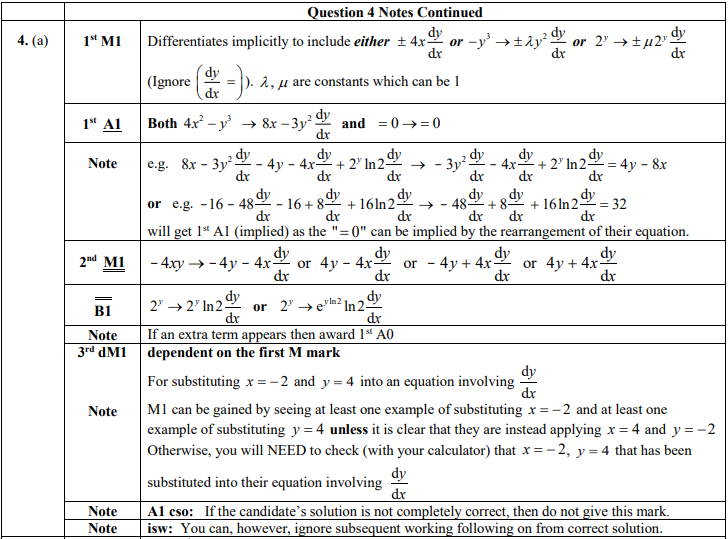 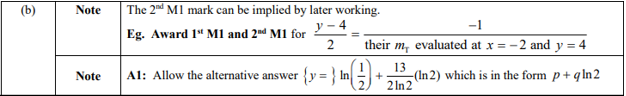 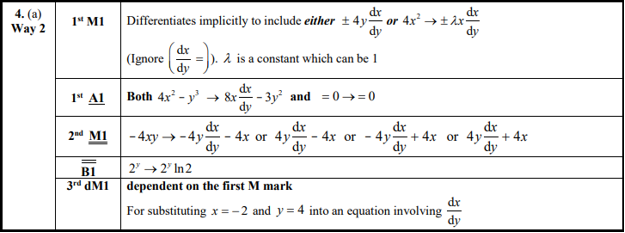 June 2016 Mathematics Advanced Paper 1: Pure Mathematics 4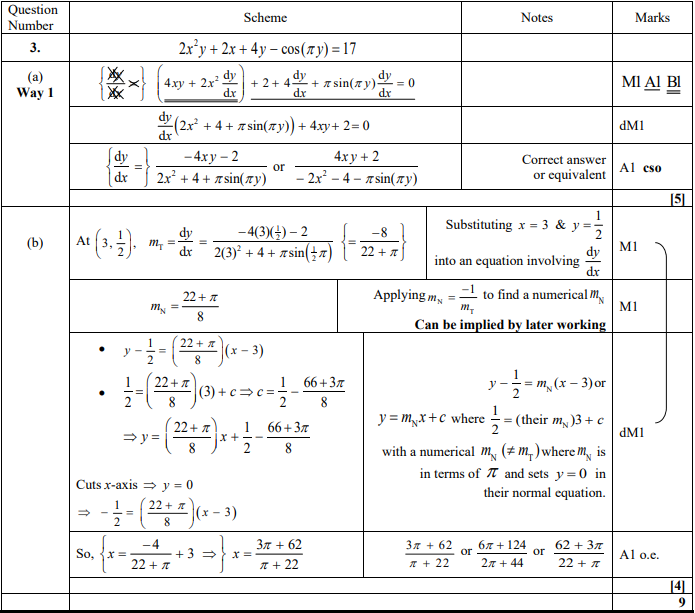 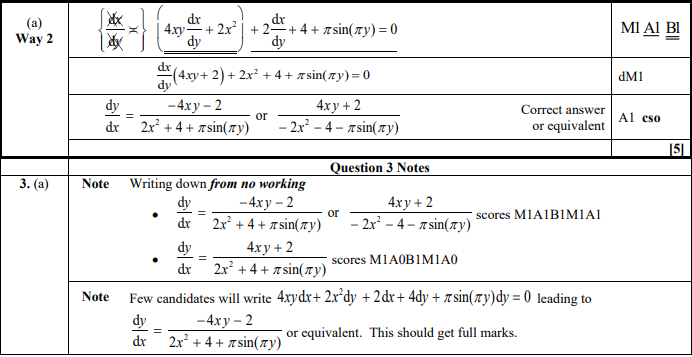 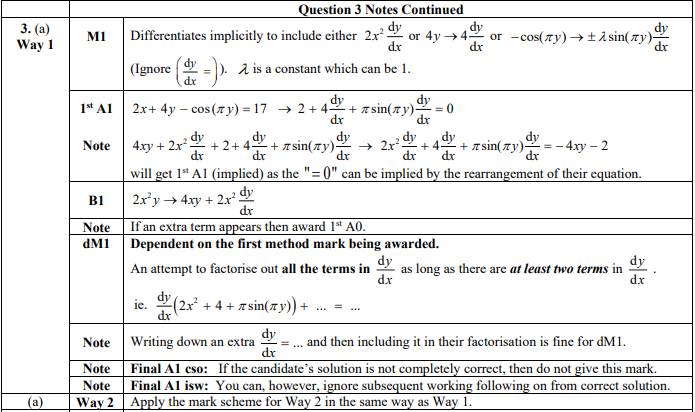 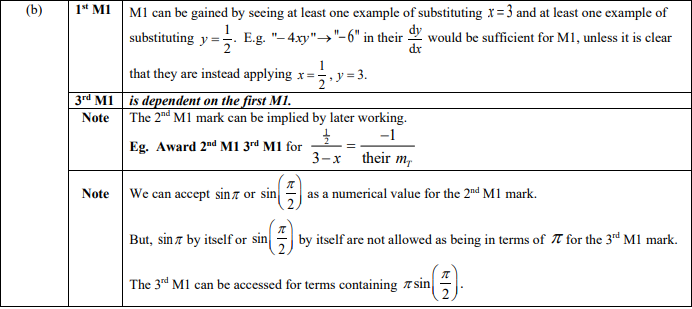 June 2015 Mathematics Advanced Paper 1: Pure Mathematics 4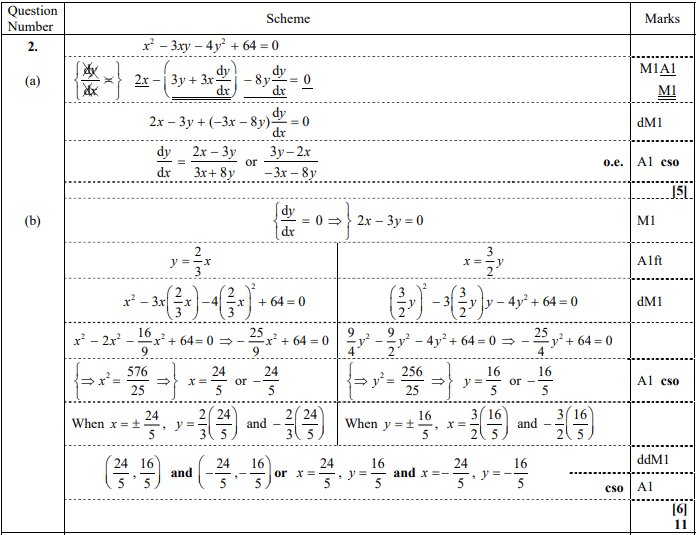 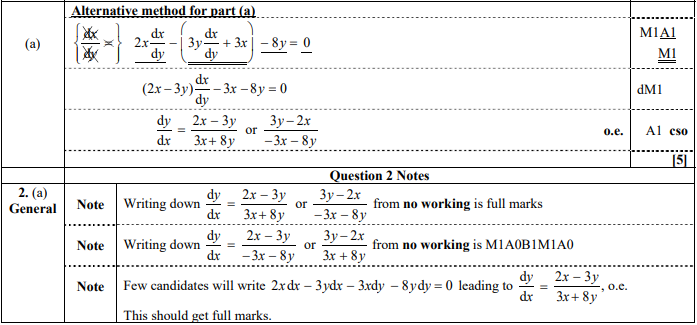 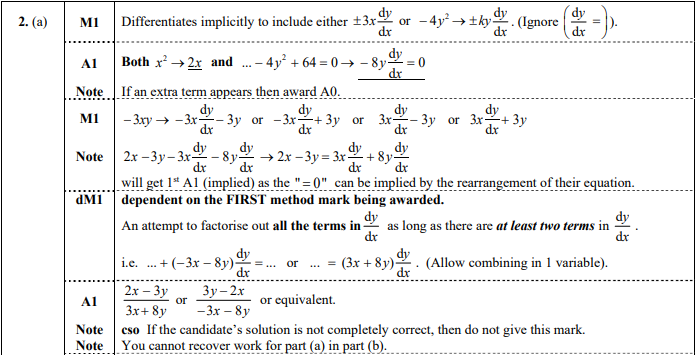 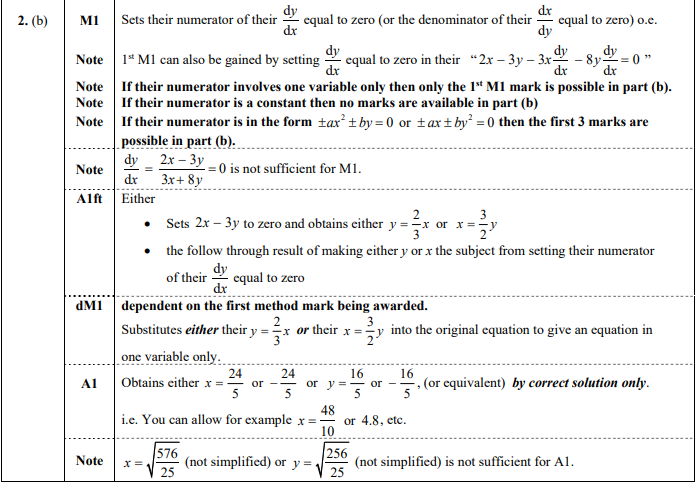 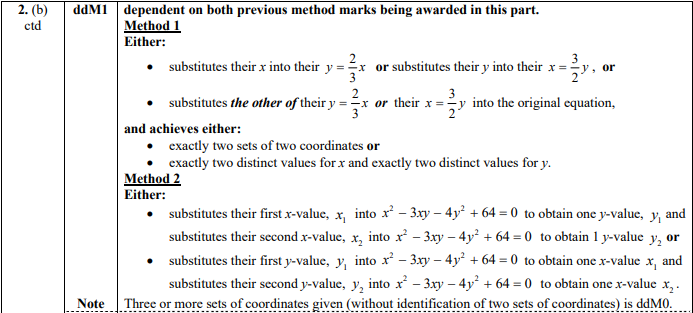 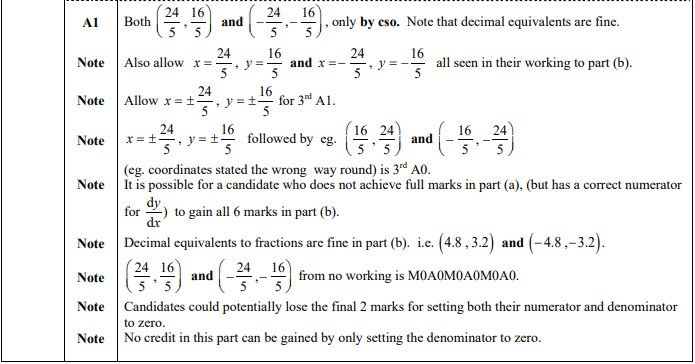 June 2014 Mathematics Advanced Paper 1: Pure Mathematics 4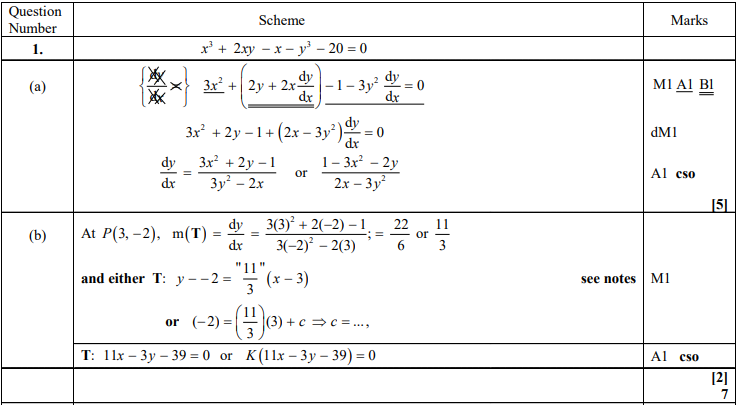 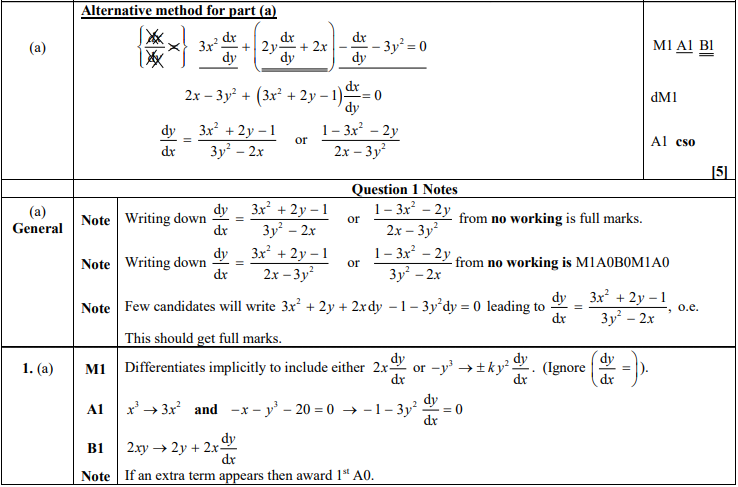 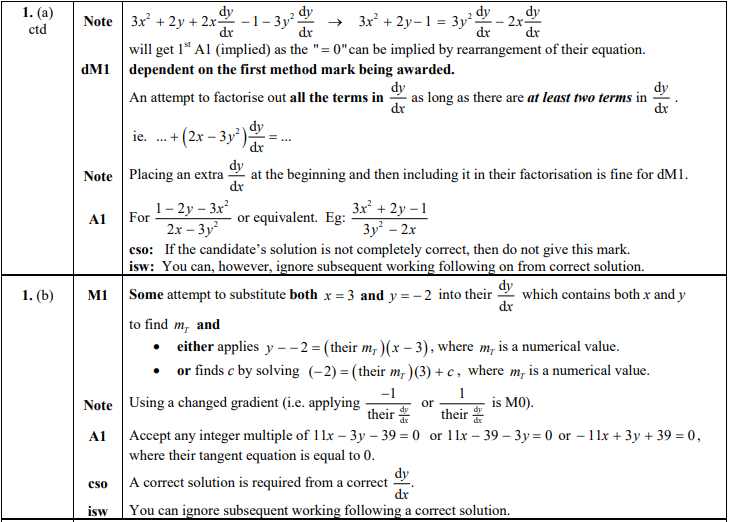 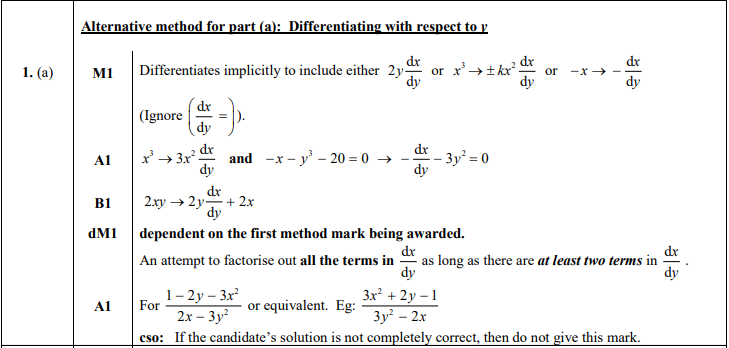 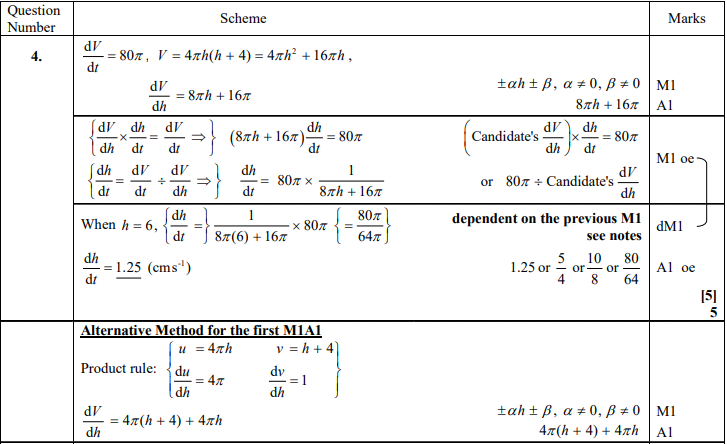 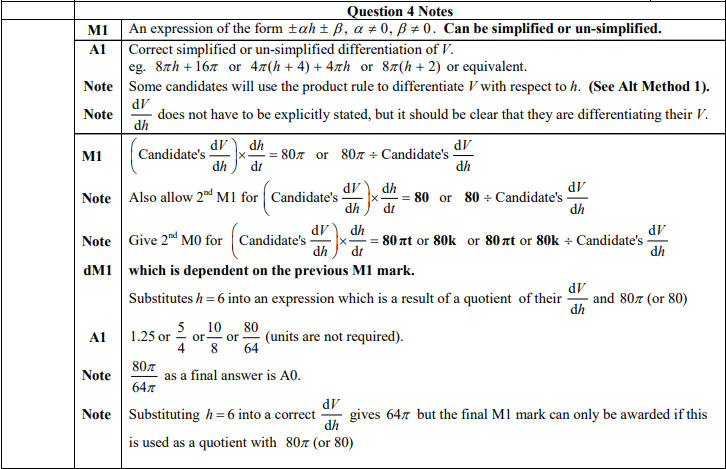 June 2013 Mathematics Advanced Paper 1: Pure Mathematics 4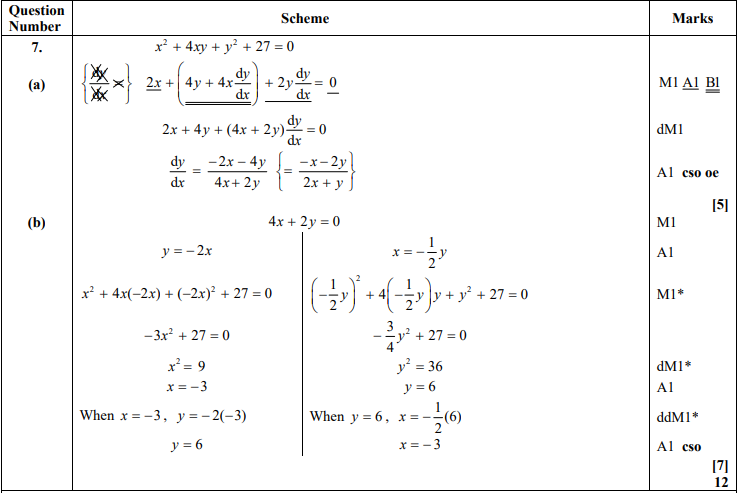 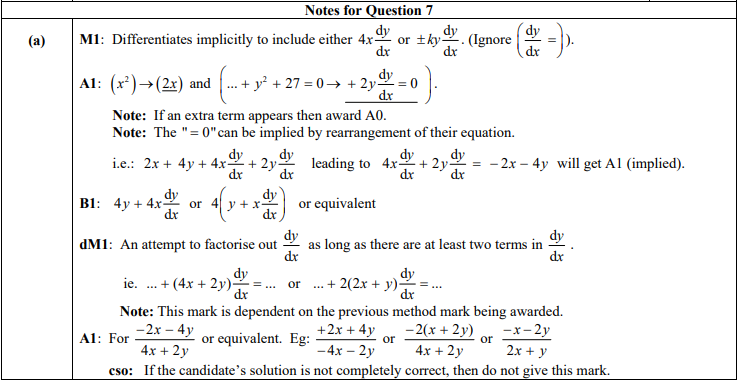 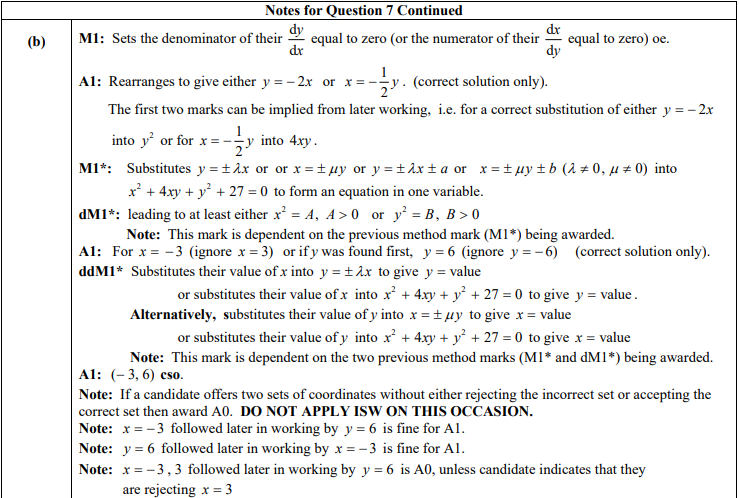 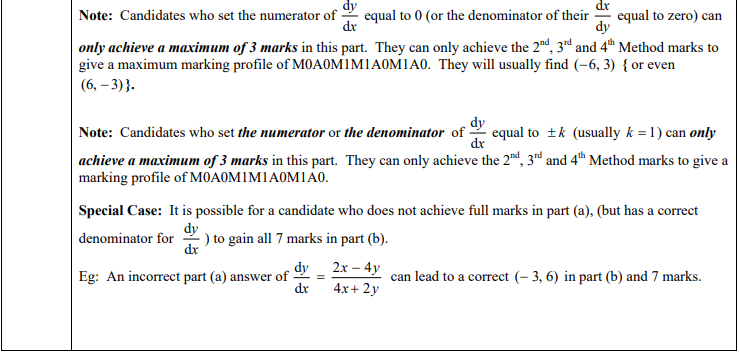 June 2012 Mathematics Advanced Paper 1: Pure Mathematics 4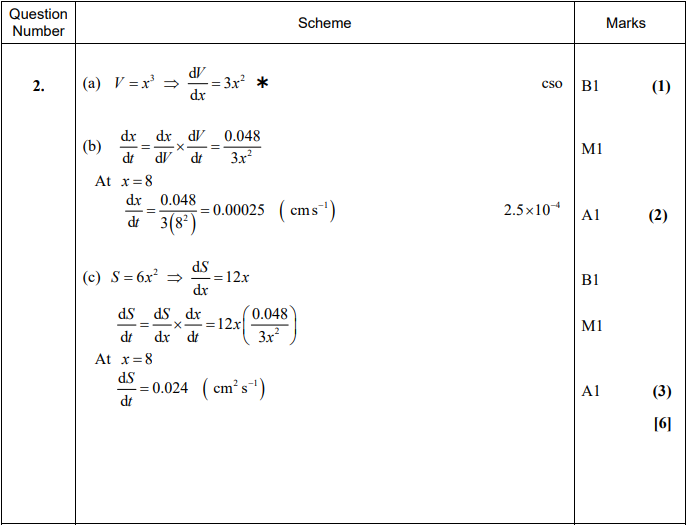 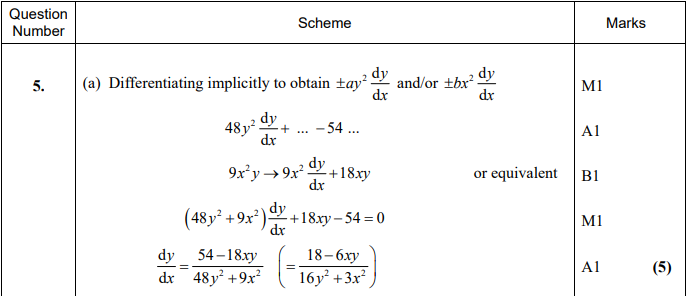 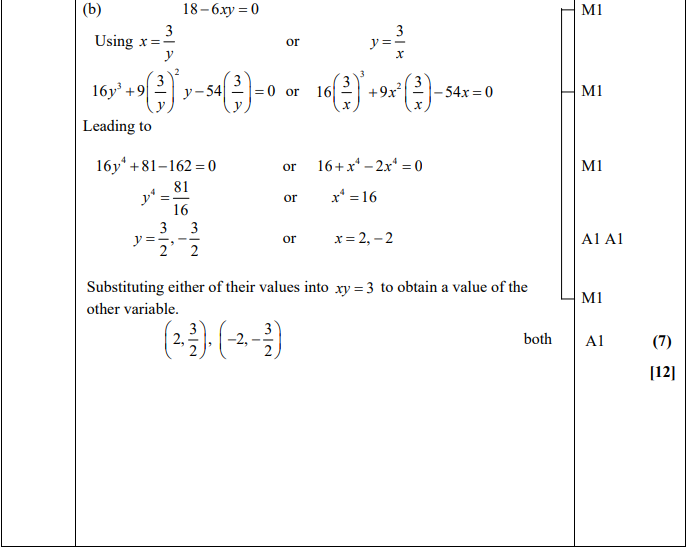 Jan 2012 Mathematics Advanced Paper 1: Pure Mathematics 4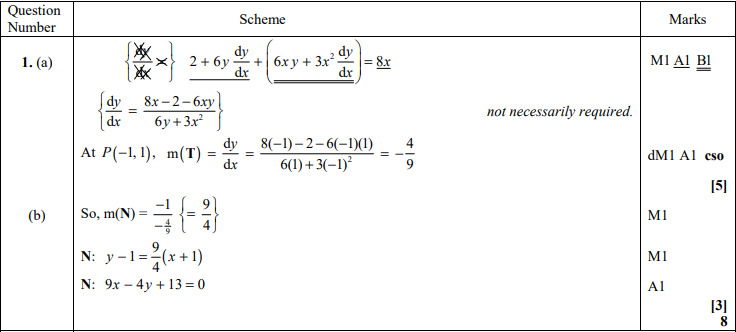 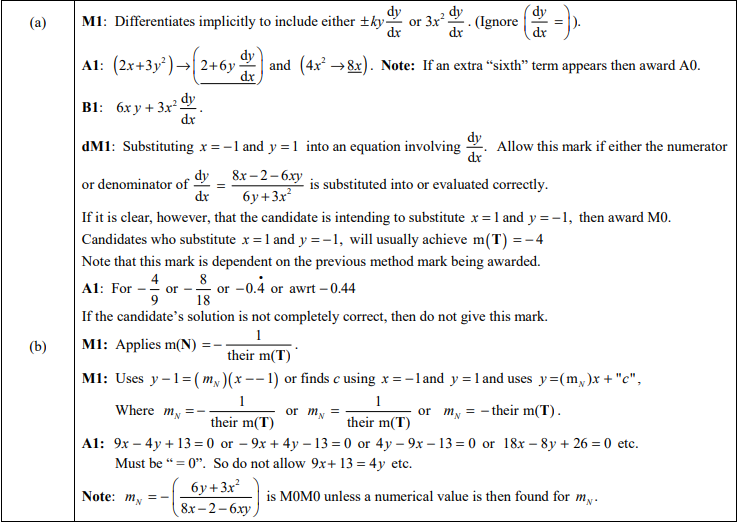 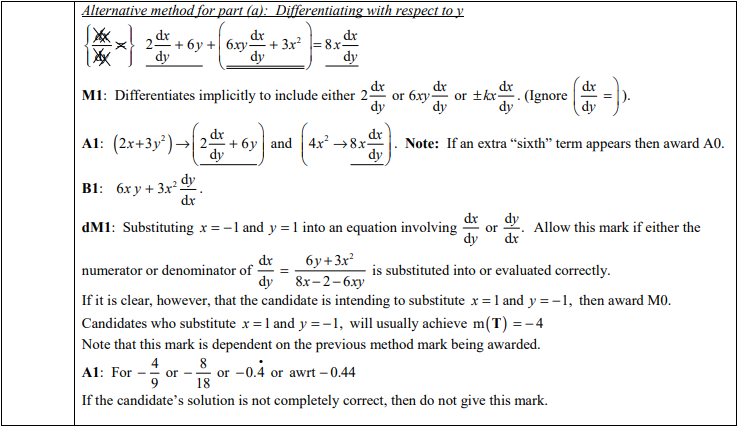 June 2011 Mathematics Advanced Paper 1: Pure Mathematics 4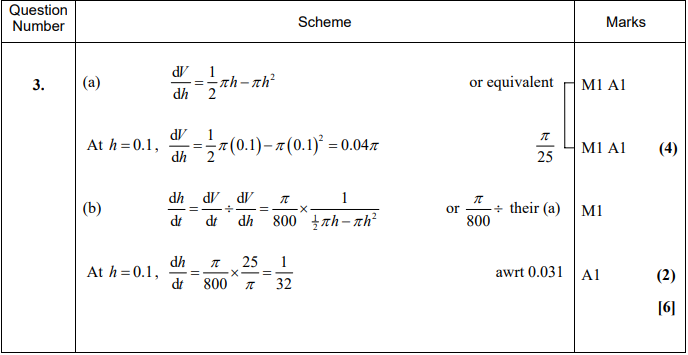 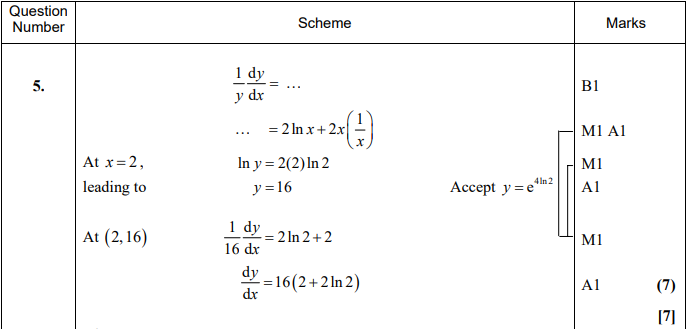 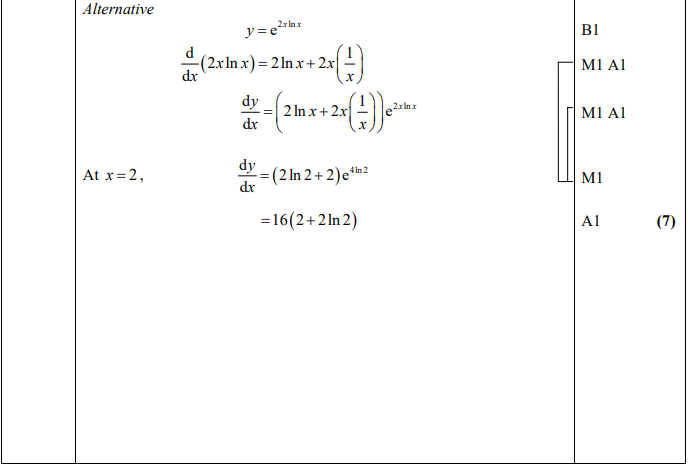 Jan 2011 Mathematics Advanced Paper 1: Pure Mathematics 4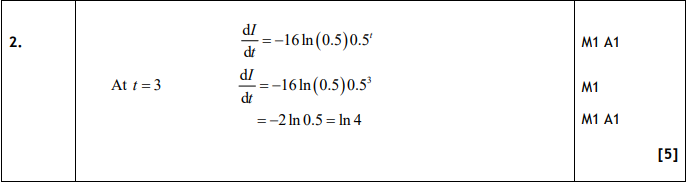 June 2010 Mathematics Advanced Paper 1: Pure Mathematics 4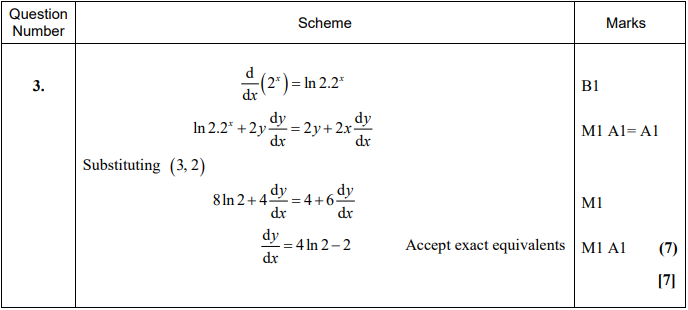 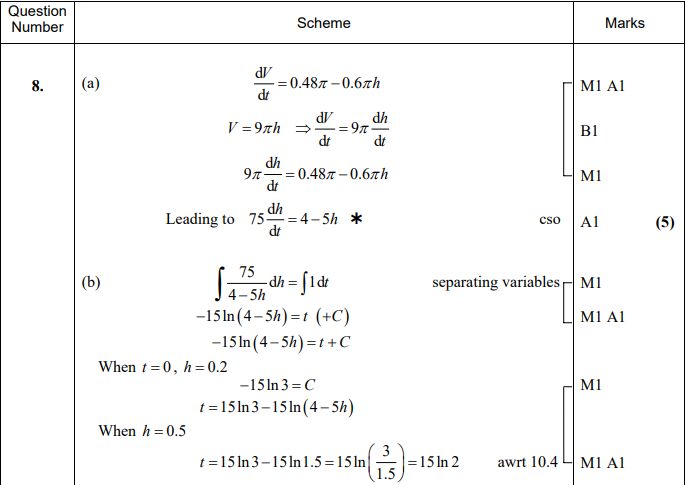 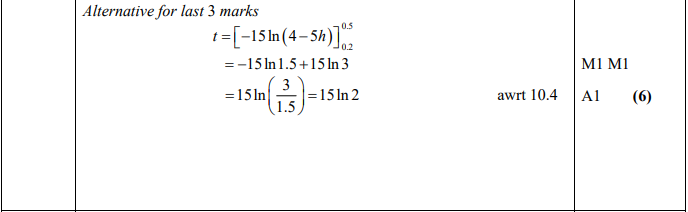 Jan 2010 Mathematics Advanced Paper 1: Pure Mathematics 4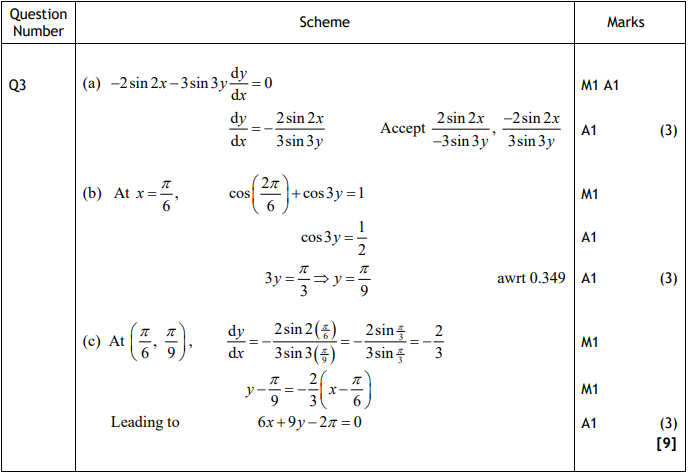 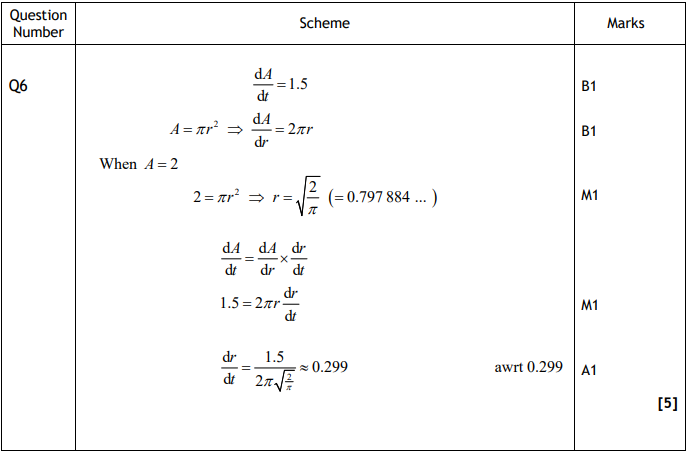 